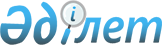 Мемлекеттік климаттық кадастрды жүргізу қағидаларын, сондай-ақ мемлекеттік климаттық кадастр деректерінің құрамын және мемлекеттік органдарға, өзге де ұйымдар мен жеке тұлғаларға оның деректерін беру тәртібін бекіту туралыҚазақстан Республикасы Экология, геология және табиғи ресурстар министрінің м.а. 2021 жылғы 5 тамыздағы № 298 бұйрығы. Қазақстан Республикасының Әділет министрлігінде 2021 жылғы 10 тамызда № 23921 болып тіркелді
      ЗҚАИ-ның ескертпесі!

      Осы қаулы 01.07.2021 бастап қолданысқа енгізіледі.
      Қазақстан Республикасының Экология кодексінің 166-бабының 4-тармағына сәйкес БҰЙЫРАМЫН:
      1. Қоса беріліп отырған Мемлекеттік климаттық кадастрды жүргізу қағидаларын, сондай-ақ мемлекеттік климаттық кадастр деректерінің құрамын және мемлекеттік органдарға, өзге де ұйымдар мен жеке тұлғаларға оның деректерін беру тәртібі бекітілсін.
      2. Қазақстан Республикасы Экология, геология және табиғи ресурстар министрлігінің Экологиялық саясат және тұрақты даму департаменті Қазақстан Республикасының заңнамасында белгіленген тәртіппен:
      1) осы бұйрықтың Қазақстан Республикасы Әділет министрлігінде мемлекеттік тіркелуін;
      2) осы бұйрық ресми жарияланғаннан кейін оның Қазақстан Республикасы Экология, геология және табиғи ресурстар министрлігінің интернет-ресурсында орналастырылуын;
      3) осы бұйрық Қазақстан Республикасы Әділет министрлігінде мемлекеттік тіркеуден кейін он жұмыс күні ішінде Қазақстан Республикасы Экология, геология және табиғи ресурстар министрлігінің Заң қызметі департаментіне осы тармақтың 1) және 2) тармақшаларында көзделген іс-шаралардың орындалуы туралы мәліметтердің ұсынылуын қамтамасыз етсін.
      3. Осы бұйрықтың орындалуын бақылау жетекшілік ететін Қазақстан Республикасының Экология, геология және табиғи ресурстар вице-министріне жүктелсін.
      4. Осы бұйрық алғашқы ресми жарияланған күнінен бастап қолданысқа енгізіледі және 2021 жылғы 1 шілдеден бастап туындаған құқықтық қатынастарға қолданылады.
      "КЕЛІСІЛДІ"
      Қазақстан Республикасы
      Қаржы министрлігі
      "КЕЛІСІЛДІ"
      Қазақстан Республикасы
      Ұлттық экономика министрлігі Мемлекеттік климаттық кадастрды жүргізу қағидалары, сондай-ақ мемлекеттік климаттық кадастр деректерінің құрамын және мемлекеттік органдарға, өзге де ұйымдар мен жеке тұлғаларға оның деректерін беру тәртібі 1-тарау. Жалпы ережелер
      1. Осы Мемлекеттік климаттық кадастрды жүргізу қағидалары, сондай-ақ мемлекеттік климаттық кадастр деректерінің құрамын және мемлекеттік органдарға, өзге де ұйымдар мен жеке тұлғаларға оның деректерін беру тәртібі (бұдан әрі – Қағидалар) – Қазақстан Республикасының Экология кодексінің (бұдан әрі – Кодекс) 166-бабының 4-тармағына сәйкес әзірленді және мемлекеттік климаттық кадастрды жүргізу қағидаларын, мемлекеттік климаттық кадастр деректерінің құрамын, сондай-ақ оның деректерін мемлекеттік органдарға, өзге де заңды және жеке тұлғаларға беру тәртібін айқындайды.
      2. Осы Қағидаларда мынадай терминдер мен анықтамалар пайдаланылады:
      1) мемлекеттік климаттық кадастр – ауа температурасын, бұлттылықты, атмосфералық құбылыстарды, желдің бағыты мен жылдамдығын, жауын-шашын мөлшерін және белгілі бір аумақтарға тән атмосфераның және төселме беткейдің басқа да сипаттамаларын қамтитын және көп жылдық кезең үшін метеорологиялық деректердің климаттық базасы негізінде қалыптастырылған атмосфералық жағдайлардың жиынтығы туралы метеорологиялық ақпаратқа негізделген деректердің жүйелендірілген жиынтығы;
      2) Қазақстан климаты бойынша метеорологиялық айлық, метеорологиялық жылдық анықтамалық – белгілі бір айға, жылға және көп жылдық кезеңге тиісінше ұзақ және біртекті бақылау қатары бар метеорологиялық станцияларда жүргізілетін метеорологиялық бақылауларды өңдеу нәтижелерін қамтитын мерзімді жариялау.
      3) ақпарат алушылар – мемлекеттік органдар, барлық меншік нысанындағы өзге де ұйымдар, жеке тұлғалар. 2-тарау. Мемлекеттік климаттық кадастр жүргізу тәртібі, деректердің құрамын айқындау және мемлекеттік органдарға, өзге де ұйымдар мен жеке тұлғаларға оның деректерін беру тәртібі
      3. Мемлекеттік климаттық кадастрдың деректері мемлекеттік органдарды, экономика салаларын Кодекстің 166-бабының 1-тармағында көзделген жағдайларда климаттық ақпаратпен және басқа да қажеттіліктермен қамтамасыз ету үшін қолданылады.
      4. Ұлттық гидрометеорологиялық қызметте мемлекеттік климаттық кадастрды жүргізу ауа температурасын, бұлттылықты, атмосфералық құбылыстарды, желдің бағыты мен жылдамдығын, жауын-шашын мөлшерін және белгілі бір уақыт кезеңінде белгілі бір аумақтарға тән атмосфераның және төсем бетінің басқа да сипаттамаларын қамтитын атмосфералық жағдайлардың жиынтығы туралы метеорологиялық ақпарат негізінде жүзеге асырылады.
      Ұлттық гидрометеорологиялық қызметі метеорологиялық бақылау нәтижесінде алынған деректерді талдайды, өңдейді, өңделген деректерді мемлекеттік климат кадастрының автоматтандырылған мәліметтер базасына орналастырады және климат жөніндегі метеорологиялық анықтамалықтар шығарады.
      Мемлекеттік климаттық кадастр деректерді жинау, өңдеу және сақтаудың электрондық жүйелерін қолдана отырып, электронды тасымалдағыштарда жүргізіледі.
      5. Мемлекеттік климаттық кадастрдың деректері жалпы мақсаттағы ақпаратқа жатады.
      6. Ұлттық гидрометеорологиялық қызмет мемлекеттік климаттық кадастрды жүргізу кезінде мыналарды қамтамасыз етеді:
      1) нұсқаулық-әдістемелік құжаттардың талаптарына сәйкес мемлекеттік бақылау желісінде метеорологиялық бақылауларды тұрақты жүргізу;
      2) метеорологиялық бақылау нәтижесінде алынған деректерді жинау, талдау және жүйелеу;
      3) климаттық сипаттамалардың мәндерін есептеу мақсатында бастапқы метеорологиялық деректерге климатологиялық өңдеу жүргізу;
      4) метеорологиялық ай сайынғы есептемелерді, метеорологиялық жылнамаларды, климат жөніндегі анықтамалықтарды дайындау және басып шығару;
      5) мемлекеттік климаттық кадастрдың автоматтандырылған дерекқорын деректердің түріне қарай кезең-кезеңімен толықтыра отырып жүргізу: ай сайын, жыл сайын, он жылда бір рет.
      6) мемлекеттік климаттық кадастрды жүргізу жөніндегі нұсқаулық-әдістемелік құжаттарды әзірлеуді және бекітуді қамтиды.
      7. Мемлекеттік климаттық кадастр деректерінің құрамына мыналар кіреді:
      1) белгілі бір бақылау мерзімі, тәулік, ай, жыл үшін метеорологиялық параметрлердің орташа мәндері;
      2) белгілі бір бақылау мерзімі, тәулік, ай, жыл үшін метеорологиялық параметрлердің соңғы (экстремалды) мәндері;
      3) метеорологиялық құбылыстардың басталуының орташа және соңғы мерзімдері;
      4) метеорологиялық құбылыстардың немесе метеорологиялық параметрлер мәндерінің қайталануы.
      8. Мемлекеттік климаттық кадастрдың деректері осы Қағидаларға қосымшаға сәйкес метеорологиялық ай сайынғы, метеорологиялық жылнамалар және Қазақстан климаты бойынша анықтамалар түрінде қалыптастырылады.
      9. Ұлттық гидрометеорологиялық қызмет мемлекеттік климаттық кадастрдың ашық дерекқорына орналастыру арқылы мемлекеттік климаттық кадастрдың деректерін алушыларға өтеусіз негізде ақпарат береді.
      10. Ақпарат алушылар Ұлттық гидрометеорологиялық қызметке мемлекеттік климаттық кадастрдың деректерін беру туралы жазбаша сұрау салумен, деректерді беру кезеңін, мерзімдерін, түрін, көлемі мен тәсілін көрсете отырып жүгінеді.
      Ұлттық гидрометеорологиялық қызмет сұрау салынған ақпаратты сұрау түскен күннен бастап бес жұмыс күні ішінде ұсынады. Мемлекеттік климаттық кадастрдың деректер тізімі
      1. Метеорологиялық ай сайынғы анықтама
      Кестелерге түсініктеме.
      Қазақстан аумағы бойынша бір айлық ауа райына шолу.
      Жеке станцияларға ескертулер.
      Кестелер 1-16 (төменде)
      Метеорологиялық станциялардың алфавиттік тізімі.
      Мазмұндамасы
      Метеорологиялық ай сайынғы анықтамаға кіретін метеорологиялық станциялар желісінің схемалық картасы
      Ауа және топырақ бетінің температурасы
      Ауаның ылғалдылығы
      Бұлттылық*, көріну.
      Жел жылдамдығы-станция деректері
      16 румб бойынша жел**
      8 румб бойынша жел**, атмосфералық қысым
      Жауын-шашын-станция деректері
      Атмосфералық құбылыстар, күндер саны-станциялардың мәліметтері.***
      Кестенің жалғасы
      Кестенің жалғасы
      Атмосфералық құбылыстар, сағатпен ұзақтығы-станциялардың мәліметтері.***
      Кестенің жалғасы
      Қауіпті гидрометеорологиялық құбылыстар-станция деректері
      Қар жамылғысы-станция деректері
      Кестенің жалғасы
      Күн сәулесінің ұзақтығы, сағат – станциялардың айлық деректері
      Күн сәулесінің ұзақтығы, сағат – сағат сайынғы мәліметтер
      Жалаң беткей астындағы топырақтың терең қабаттағы температурасы, градус
      Табиғи төселме беткей астындағы топырақтың терең қабаттағы температурасы, градус
      Кестенің жалғасы
      Көктайғақ- қырау шөгінділерін бақылау деректері-станция деректері
      Кестенің жалғасы
      2. Метеорологиялық жыл сайынғы анықтама
      Аннотация
      Қазақстан аумағы бойынша бір жылдық ауа райына шолу.
      Жеке станцияларға ескертулер.
      Кестелер 1-13 (төменде)
      Ауа және топырақ бетінің температурасы
      Ауаның ылғалдылығы
      Бұлттылық*, көріну
      Жел жылдамдығы – станция деректері
      16 румба бойынша жел**
      8 румб бойынша жел, атмосфералық қысым
      Жауын-шашын - станция деректері
      Атмосфералық құбылыстар, күндер саны-станциялардың мәліметтері***
      Кестенің жалғасы
      8-кестенің жалғасы
      Кестенің жалғасы
      Атмосфералық құбылыстар, ұзақтығы сағатпен -станциялардың мәліметтері
      Кестенің жалғасы
      Аса қауіпті құбылыстар-станция деректері
      Қар жамылғысы-станция деректері
      Күн сәулесінің ұзақтығы, сағат-жылдық деректер
      Табиғи жабын астындағы тереңдіктегі топырақ температурасы, градус
      Кестенің жалғасы
      3. Қазақстан климаты бойынша анықтама
      Ауа температурасы.
      Ауа температурасының жылдық және орташа айлық мөлшері
      Ауа температурасының орташа айлық және жылдық мөлшерінің орташа квадраттық ауытқуы
      Тәуліктік ауа температурасының орташа және экстремалды мөлшері
      Орташа тәуліктік ауа температурасының орташа квадраттық ауытқуы
      Орташа тәуліктік ең төмен ауа температурасының орташа квадраттық ауытқуы
      Орташа тәуліктік ең жоғары ауа температурасының орташа квадраттық ауытқуы
      Орташа тәуліктік ауа температурасының ассиметрия коэффициенті
      Орташа тәуліктік ең төмен ауа температурасының ассиметрия коэффициенті
      Орташа тәуліктік ең жоғары ауа температурасының ассиметрия коэффициенті
      Ауа температурасының тәуліктік амплитудасы
      Ауа температурасының тәулікаралық өзгергіштігі
      Орташа тәулік ауа температурасының 0°С-тан өту күні және осы шектен төмен тәуліктік ауа температурасымен кезеңнің ұзақтығы
      Орташа тәулік ауа температурасының 5°С-тан өту күні және осы шектен төмен тәуліктік ауа температурасымен кезеңнің ұзақтығы
      Орташа тәулік ауа температурасының 10°С-тан өту күні және осы шектен төмен тәуліктік ауа температурасымен кезеңнің ұзақтығы
      Орташа тәулік ауа температурасының 15°С-тан өту күні және осы шектен төмен тәуліктік ауа температурасымен кезеңнің ұзақтығы
      Әр түрлі шектегі орташа тәуліктік ауа температурасымен күндердің орташа саны
      Орташа декадалық ауа температурасы
      Кестенің жалғасы
      Орташа айлық және жылдық ең төмен ауа температурасы
      Орташа айлық және жылдық ең төмен ауа температурасының орташа квадраттық ауытқуы
      Ауа температурасының абсолюттық минимумы
      Ауа температурасының орташа абсолюттық минимумы
      Әр түрлі шектегі ең төмен ауа температурасымен орташа күндер саны
      Орташа айлық және жылдық ең жоғары ауа температурасы
      Орташа айлық және жылдық ең жоғары ауа температурасының орташа квадраттық ауытқуы
      Ауа температурасының абсолюттық максимумы
      Ауа температурасының орташа абсолюттық максимумы
      Әр түрлі шектегі ең жоғары ауа температурасымен орташа күндер саны
      Ең алғашқы және ең кеш үсік күндері. Үсіксіз күндер ұзақтығы
      Жылыту маусымының басталу, аяқталу күндері және ұзақтығы. Жылыту маусымындағы ауаның орташа температурасы
      4. Жауын-шашын
      Жауын-шашынның орташа айлық, кезеңдік және жылдық мөлшері
      Жауын-шашынның орташа декадалық мөлшері
      Кестенің жалғасы
      Тәуліктік жауын-шашынның орташа ең жоғары мөлшері
      Айлар бойынша жауын-шашынның ең жоғары тәуліктік мөлшері
      Кестенің жалғасы
      Әр түрлі мөлшермен жауын-шашынның орташа күндер саны
      Жауын-шашын іздері бар күндердің орташа саны (0.0 мм)
      5. Атмосфералық құбылыстар
      Тұманды күндердің орташа саны
      Тұманды күндердің ең көп саны
      Айлар және жыл бойынша тұманмен әр түрлі күндер санының қайталануы, %
      Түмандардың орташа ұзақтығы, сағат
      Әр түрлі үздіксіз ұзақтықпен тұмандардың ұзақтығы, %
      Бұрқасынды күндердің орташа саны
      Бұрқасынды күндердің ең көп саны
      Жаяу бұрқасынды күндердің орташа саны
      Бұрқасынды күндердің орташа ұзақтығы, сағат
      Бұрқасын кезіндегі желдің әртүрлі бағыттарының қайталануы, %
      Бұрқасын кезіндегі желдің әртүрлі жылдамдығының қайталануы, %
      Жыл бойынша бұрқасынмен әр түрлі күндер санының қайталануы, %
      Найзағайлы күндердің орташа саны
      Найзағайлы күндердің ең көп саны
      Найзағайдың орташа ұзақтығы, сағат
      Бұршақты күндердің орташа саны
      Бұршақты күндердің ең көп саны
      Шаңды дауылды күндердің орташа саны
      Әр түрлі үздіксіз ұзақтықтағы шаңды дауылдардың қайталануы, %
      6. Көктайғақ-қырау шөгінділері
      Көктайғақ станогы сымдарының мұздануымен күндердің орташа саны
      Көктайғақ станогы сымдарының мұздануымен күндердің ең көп саны
      Көктайғақтың сымдарға шөгуінің әртүрлі салмақтағы қайталануы, жағдайлардың жалпы санынан %
      Сымдардағы түйіршікті қыраумен әртүрлі салмақтағы қайталануы, жағдайлардың жалпы санынан %
      Сымдардағы кристалды аяздың әртүрлі салмақтағы қайталануы, жағдайлардың жалпы санынан %
      Сымдардағы күрделі шөгінділер мен сулы қардың әртүрлі шамаларының қайталануы, жалпы жағдай санынан %
      Сымдардың мұздануының әртүрлі ұзақтықтағы қайталануы, жалпы жағдай санынан %
      Сымдарда мұздану басталғандағы ауа температурасының қайталануы, жағдайлардың жалпы санын %
      Мұздар сымдарға ең жоғары түзілген кездегі ауа температурасының қайталануы, жалпы жағдай санынан %
      Мұздар сымдарға ең жоғары түзілген кездегі жел жылдамыдығының қайталануы, жалпы жағдай санынан %
      Көктайғақ-қырау шөгінділері салмағының бірқатар жылдық максимумдарының статистикалық сипаттамасы
      7. Жел.
      Жел бағытының және тымық (штиль) қайталанушылығы (8 румб бойынша), %.
      Желдің басым бағыты
      Бағыттар бойынша желдің орташа жылдамдығы, м/с
      Желдің орташа жылдамдығы векторының бағыты мен модулі, м/с
      Желдің орташа айлық және жылдық жылдамдығы (м/с)
      Желдің ең жоғары жылдамдығы және екпіні флюгер және анеморумбометр бойынша (м/с)
      Жел жылдамдығының әртүрлі градациясының қайталануы (%)
      Әр түрлі ықтималдылықтағы желдің ең жоғары жылдамдығы
      8. Атмосфералық қысым.
      Станция деңгейіндегі орташа айлық және жылдық атмосфералық қысым (гПа)
      Теңіз деңгейіндегі орташа айлық және жылдық атмосфералық қысым (гПа)
      Станция деңгейіндегі ең жоғары және ең төмен атмосфералық қысым (гПа)
      9. Топырақ температурасы. 
      Топырақ бетінің орташа, орташа ең жоғары және орташа ең төмен температурасы, ° С
      Топырақ бетінің орташа айлық және жылдық температурасының орташа квадраттық ауытқуы, °С
      Топырақ бетінің абсолютті ең жоғары температурасы, °С
      Топырақ беті температурасының орташа абсолютті максимумы, °С
      Топырақ беті температурасының абсолютті минимумы, °С
      Топырақ беті температурасының орташа абсолютті минимумы, °С
      Топырақ бетінің орташа декадалық температурасы, °С
      Декадалық топырақ бетінің орташа тәуліктік температурасының орташа квадраттық ауытқуы
      Топырақ бетінің орташа тәуліктік температурасының орташа квадраттық ауытқуы, °С
      Топырақ бетінің орташа тәуліктік температурасының асимметрия коэффициенті
      Бірінші және соңғы үсік күндері және топырақ бетіндегі аязсыз кезеңнің ұзақтығы
      Иінді термометрлер бойынша топырақтың жоғарғы қабаттарының орташа айлық температурасы, °С
      Иінді термометрлер бойынша топырақтың жоғарғы қабаттарының орташа айлық температурасының орташа квадраттық ауытқуы, °С
      Иінді термометрлер бойынша топырақтың жоғарғы қабаттарының орташа тәуліктік температурасының орташа квадраттық ауытқуы, °С
      Суырмалы термометрлер бойынша әртүрлі тереңдіктегі топырақтың орташа айлық және жылдық температурасы, °С
      Суырмалы термометрлер бойынша әртүрлі тереңдіктегі орташа айлық және жылдық топырақ температурасының орташа квадраттық ауытқуы, °С
      Суырмалы термометрлер бойынша әртүрлі тереңдіктегі топырақтың орташа тәуліктік температурасының орташа квадраттық ауытқуы, °С
      Ең көп және ең аз күн саны әр түрлі тереңдіктегі орташа топырақ температурасы ≤0°С (суырмалы термометрлер бойынша)
      Топыраққа 0°С температураның орташа, ең көп және ең аз тереңдігіне енуі (суырмалы термометрлер бойынша), см
      Топырақтың қату тереңдігі, см
      Тұрақты қатудың және топырақтың толық еруінің басталу күндері
      10. Күн сәулесі.
      8.1-кесте
      Күн сәулесінің ұзақтығы мен тәуліктік жүрісі (сағат үлесі) сипаттамасы
      Ұзақтығы, сағ
      Орташа квадраттық ауытқу, сағ.
      Салыстырмалы ұзақтығы, %
      Күнмен бір күннің орташа ұзақтығы, сағ.
      Күнсіз күндер саны
      Күн сәулесі ұзақтығының тәуліктік барысы (сағ.)
      Кестенің жалғасы
      11. Қар жамылғысы.
      Тұрақты рейка бойынша қар жамылғысының орташа декаданың биіктігі, см
      Кестенің жалғасы
      Қар өлшеу жұмыстарының деректері бойынша соңғы декаданың қар жамылғысының биіктігі,см
      Кестенің жалғасы
      Қар өлшеу жұмыстарының деректері бойынша соңғы декаданың қар жамылғысының ең жоғары биіктігі, см
      Тұрақты рейка бойынша қар жамылғысының ең үлкен декадалық биіктігі, см
      Кестенің жалғасы
      Тұрақты рейка бойынша қар жамылғысының ең төменгі декадалық биіктігі, см
      Кестенің жалғасы
      Қар өлшеу жұмыстарының деректері бойынша соңғы декаданың қар жамылғысының тығыздығы, кг/м3
      Кестенің жалғасы
      Қар өлшеу жұмыстарының деректері бойынша соңғы декаданың қар жамылғысының ең жоғары тығыздығы, кг/м3
      Онкүндіктің соңғы күніне қар өлшеу жұмыстарының деректері бойынша қар жамылғысындағы су қоры, мм
      Кестенің жалғасы
      Онкүндіктің соңғы күніне қар өлшеу жұмыстарының деректері бойынша қар жамылғысындағы судың ең көп қоры, мм
      Тәулігіне қар жамылғысы биіктігінің ең жоғары және ең жоғары өсімінің орташа мөлшері, см
      Кестенің жалғасы
      Қар жамылғысы бар күндер саны, қар жамылғысының пайда болу және түсу, тұрақты қар жамылғысының пайда болу және жойылу күндері
      Қысқы онкүндік биіктіктегі орташа квадраттық ауытқу, қар жамылғысы бар күндер саны және қар жамылғысының пайда болуы мен жойылу, тұрақты қар жамылғысының пайда болуы мен жойылу күндері
      12. Ауаның ылғалдылығы 
      Су буының орташа айлық және жылдық парциальды қысымы, гПа
      Су буының орташа айлық және жылдық парциальды қысымының орташа квадраттық ауытқуы, гПа
      Мерзімі бойынша су буының орташа айлық және жылдық парциальды қысымы, гПа
      Ауаның орташа айлық және жылдық салыстырмалы ылғалдылығы, %
      Ауаның орташа айлық және жылдық салыстырмалы ылғалдылығының орташа квадраттық ауытқуы, %
      Мерзімі бойынша ауаның орташа айлық және жылдық салыстырмалы ылғалдылығы, %
      Ауаның салыстырмалы ылғалдылығы 30% - дан аспайтын күндер саны, күндер
      Ауаның салыстырмалы ылғалдылығы 30% - дан аспайтын күндер санының орташа квадраттық ауытқуы, күндер
      Ауаның салыстырмалы ылғалдылығы 80%-дан кем емес күндер саны
      Ауаның салыстырмалы ылғалдылығы 80% - дан кем емес күндер санының орташа квадраттық ауытқуы, күндер
      Орташа айлық және жылдық қанықтыру тапшылығы, гПа
      Орташа айлық қанықтыру тапшылығының орташа квадраттық ауытқуы, гПа
      Мерзімі бойынша орташа айлық және жылдық қанықтыру тапшылығы, гПа
      13. Бұлттылық
      Орташа айлық және жылдық жалпы (ж) және төменгі (т) бұлттылық саны
      Мерзім бойынша орташа айлық және жылдық жалпы (ж) бұлттылық саны
      Мерзім бойынша орташа айлық және жылдық төменгі (т) бұлттылық саны
      Жалпы бұлттылық бойынша ашық (0-2 балл), орташа ашық (3-7балл), бұлтты (8-10балл) аспан күйінің қайталануы (%)
      Төменгі бұлттылық бойынша ашық (0-2 балл), орташа ашық (3-7балл), бұлтты (8-10балл) аспан күйінің қайталануы (%)
      Жалпы және төменгі бұлттылық бойынша ашық (а) және бұлтты (б) күндердің орташа саны
      Ескерту: Өлшем бірлігі: °С–градус Цельсия, гПа-гектопаскаль, км-километр, м-метр, м/с–секундына метр, мм–миллиметр, см-сантиметр, гр-грамм, ч-сағат, г/с.м–грамм сызықтық метрге, кг/м3 –текше метрге килограмм;
      математикалық және физикалық белгілер: m–масса, s–орташа квадраттық ауытқу, A–асимметрия коэффициенті, rxi,xi+1 –автокорреляция коэффициенті;
      *Ж-жалпы бұлттылық, Т-төменгі бұлттылық, Ci-шарбы, Cc-шарбы-будақ, Cs-шарбы-қатпарлы, Aс-биік-будақ, As-биік-қатпарлы, Cu-будақ, Cb-Будақ-жаңбыр, St-қатпарлы, Sc-қатпарлы-будақ, Ns-қатпарлы жаңбыр, Frnb-жыртық-жаңбырлы бұлттары.
      **О-оңтүстік, ООБ-оңтүстік-оңтүстік–батыс, ОБ-оңтүстік–батыс, БОБ-батыс-оңтүстік–батыс, Б-батыс, БСБ-батыс-солтүстік–батыс, СБ-солтүстік–батыс, ССБ-солтүстік-солтүстік–батыс, С-солтүстік, ССШ-солтүстік-солтүстік-шығыс, СШ-солтүстік-шығыс, ШСШ-шығыс-солтүстік–шығыс, Ш-шығыс, ШОШ-шығыс-оңтүстік–шығыс, ОШ-оңтүстік–шығыс, ООШ- оңтүстік-оңтүстік–шығыс
      ***НЖ-нөсер жаңбыр, ЖБ-жаңбыр, СЖ-сіркіреген жаңбыр, МЖ-мұзды жаңбыр, СЖ-сұйық жауын-шашын, Қ-қар, НҚ-нөсер қар, ДҚ-дәнді қар, ҚҚ-қиыршық қар, МҚ-мұзды қар, ҚЖ–қатты жауын-шашын, СҚ-сулы қар, НСҚ-нөсер сұйық қар, ҚЖС-қатты жауын-шашын сұйық, БҚ-бұршақ, МИ-мұзды инелер, Ш-шық, Қ–қырау, Мө-Мұз өрнек, ҚРУ-қырау, КТҚ-Көктайғақ, М-мұнар, Т-тұман, КТ-көрінетін тұман, МТ-мұзды тұман, КМТ-Көрінетін мұзды тұман, ЖТ-жер беті тұманы, МЖТ- Жер беті мүзды тұманы, АТ-Айналадағы тұман, ЖБТ- Жер беті тұманы, ТТ-тұмандар,ТТб-барлық тұмандар, ҚМ-қарлы мұнар, Б-Бұрқасын, ЖБ-Жәй бұрқасын, ЖБ-жалпы бұрқасын, ЖБ-Жаяу бұрқасын, ББ- бұрқасындар, МН-мұнар, Шд- Шаңды (құмды) жәй дауыл, ШД-Шаңды (құмды) дауыл, Шд-Ауада қалқып тұратын шаң, Н-найзағай, ПШ-Поляр шүғыласы, Д-дауыл, Қ-Құйын (шаңды немесе құмды), Ққ-Қара қүйын, СҒ-сағым.
					© 2012. Қазақстан Республикасы Әділет министрлігінің «Қазақстан Республикасының Заңнама және құқықтық ақпарат институты» ШЖҚ РМК
				
      Қазақстан Республикасы
Экология, геология және табиғи
ресурстар министрінің м.а.

А. Примкулов
Қазақстан Республикасы
Экология, геология және
табиғи ресурстар министрінің
м.а.
2021 жылғы 5 тамыздағы
№ 298 Бұйрығымен бекітілгенМемлекеттік климаттық
кадастрды жүргізу қағидалары,
сондай-ақ мемлекеттік
климаттық кадастр деректерінің
құрамын және мемлекеттік
органдарға, өзге де ұйымдар мен
жеке тұлғаларға оның
деректерін беру тәртібіне
Қосымша1-кесте
Станция
Ауа температурасы, градус
Ауа температурасы, градус
Ауа температурасы, градус
Ауа температурасы, градус
Ауа температурасы, градус
Ауа температурасы, градус
Ауа температурасы, градус
Ауа температурасы, градус
Ауа температурасы, градус
Станция
Орташа
Орташа
Орташа
Абсолютті ең жоғары
Күні
Абсолютті ең төмен
Күні
Күндер саны
Күндер саны
Станция
Орташа
ең жоғары
ең төмен
Абсолютті ең жоғары
Күні
Абсолютті ең төмен
Күні
Жылымық жоқ
Аязбен
1
2
3
4
5
6
7
8
9
101-кестенің жалғасы
Станция
Топырақ бетінің температурасы, градус
Топырақ бетінің температурасы, градус
Топырақ бетінің температурасы, градус
Топырақ бетінің температурасы, градус
Топырақ бетінің температурасы, градус
Топырақ бетінің температурасы, градус
Топырақ бетінің температурасы, градус
Топырақ бетінің температурасы, градус
Станция
Орташа
Орташа
Орташа
Абсолютті ең жоғары
Күні
Абсолютті ең төмен
Күні
Аязды күндер саны
Станция
Орташа
ең жоғары
мининмалды
Абсолютті ең жоғары
Күні
Абсолютті ең төмен
Күні
Аязды күндер саны
1
11
12
13
14
15
16
17
182-кесте 
Станция
Су буының парциалды қысымы, гПа
Су буының парциалды қысымы, гПа
Су буының парциалды қысымы, гПа
Су буының парциалды қысымы, гПа
Су буының парциалды қысымы, гПа
Салыстырмалы ылғалдылық, %
Салыстырмалы ылғалдылық, %
Салыстырмалы ылғалдылық, %
Салыстырмалы ылғалдылық, %
Салыстырмалы ылғалдылық, %
Станция
Орташа
Абсолютті ең жоғары
Күні
Абсолютті ең төмен
Күні
Орташа
Абсолютті ең төмен
Күні
Салыстырмалы ылғалдылықпен күндер саны.
Салыстырмалы ылғалдылықпен күндер саны.
Станция
Орташа
Абсолютті ең жоғары
Күні
Абсолютті ең төмен
Күні
Орташа
Абсолютті ең төмен
Күні
30%-дан артық емес
Кемінде 80 %
1
2
3
4
5
6
7
8
9
10
112-кестенің жалғасы
Станция
Қанығу тапшылығы, гПа
Қанығу тапшылығы, гПа
Қанығу тапшылығы, гПа
Қанығу тапшылығы, гПа
Қанығу тапшылығы, гПа
Қанығу тапшылығы, гПа
Шық нүктесінің температурасы,орташа, °С
Станция
Орташа мәні
Орташа мәні
Орташа мәні
Орташа мәні
Абсолютті ең жоғары
Күні
Шық нүктесінің температурасы,орташа, °С
Станция
1-і декада
2-і декада
3-і декада
Ай
Абсолютті ең жоғары
Күні
Шық нүктесінің температурасы,орташа, °С
1
12
13
14
15
16
17
183-кесте 
Станция
Бұлттылық
Бұлттылық
Бұлттылық
Бұлттылық
Бұлттылық
Бұлттылық
Бұлттылық
Бұлттылық
Бұлттылық
Бұлттылық
Бұлттылық
Бұлттылық
Бұлттылық
Бұлттылық
Бұлттылық
Бұлттылық
Бұлттылық
Бұлттылық
Станция
Саны, балл
Саны, балл
Күндер саны
Күндер саны
Бұлт пішіндерінің қайталануы, %
Бұлт пішіндерінің қайталануы, %
Бұлт пішіндерінің қайталануы, %
Бұлт пішіндерінің қайталануы, %
Бұлт пішіндерінің қайталануы, %
Бұлт пішіндерінің қайталануы, %
Бұлт пішіндерінің қайталануы, %
Бұлт пішіндерінің қайталануы, %
Бұлт пішіндерінің қайталануы, %
Бұлт пішіндерінің қайталануы, %
Бұлт пішіндерінің қайталануы, %
Бұлт пішіндерінің қайталануы, %
Бұлт пішіндерінің қайталануы, %
Бұлт пішіндерінің қайталануы, %
Станция
Саны, балл
Саны, балл
Айқын
Бұлтты
Ci
Cc
Cs
AC
As
Cu
Cb
St
Sc
Ns
Frnb
T
#
0
Станция
Ж
Т
Ж
Т
Ci
Cc
Cs
AC
As
Cu
Cb
St
Sc
Ns
Frnb
T
#
0
1
2
3
4
5
6
7
8
9
10
11
12
13
14
15
16
17
18
193-кестенің жалғасы
Станция
Көріну
Көріну
Көріну
Көріну
Станция
Градация бойынша жағдайлар саны
Градация бойынша жағдайлар саны
Градация бойынша жағдайлар саны
Градация бойынша жағдайлар саны
Станция
1км кем
1км және одан төмен
6 км-ден бастап және 10 км-ден кем
10 км және одан жоғары
1
20
21
22
234-кесте 
Станция
Желдің жылдамдығы, м/с
Желдің жылдамдығы, м/с
Желдің жылдамдығы, м/с
Жылдамдық градациясы бойынша жағдайлар саны
Жылдамдық градациясы бойынша жағдайлар саны
Жылдамдық градациясы бойынша жағдайлар саны
Жылдамдық градациясы бойынша жағдайлар саны
Жылдамдық градациясы бойынша жағдайлар саны
Жылдамдық градациясы бойынша жағдайлар саны
Жылдамдық градациясы бойынша жағдайлар саны
Жылдамдық градациясы бойынша жағдайлар саны
Жылдамдық градациясы бойынша жағдайлар саны
Жылдамдық градациясы бойынша жағдайлар саны
Жылдамдық градациясы бойынша жағдайлар саны
Жылдамдық градациясы бойынша жағдайлар саны
Жылдамдық градациясы бойынша жағдайлар саны
Жылдамдық градациясы бойынша жағдайлар саны
Жылдамдық градациясы бойынша жағдайлар саны
Станция
Орташа
Макси-мальды
Күні
0 - 1
2-3
4-5
6-7
8-9
10-11
12-13
14-15
16-17
18-20
21-24
25-28
29-34
35-40
> 40
1
2
3
4
5
6
7
8
9
10
11
12
13
14
15
16
17
18
195-кесте
Станция
Тымық
Тымық
16 румб бойынша бағыттың қайталануы (Қ), % және орташа жылдамдық (Ж), м/с
16 румб бойынша бағыттың қайталануы (Қ), % және орташа жылдамдық (Ж), м/с
16 румб бойынша бағыттың қайталануы (Қ), % және орташа жылдамдық (Ж), м/с
16 румб бойынша бағыттың қайталануы (Қ), % және орташа жылдамдық (Ж), м/с
16 румб бойынша бағыттың қайталануы (Қ), % және орташа жылдамдық (Ж), м/с
16 румб бойынша бағыттың қайталануы (Қ), % және орташа жылдамдық (Ж), м/с
16 румб бойынша бағыттың қайталануы (Қ), % және орташа жылдамдық (Ж), м/с
16 румб бойынша бағыттың қайталануы (Қ), % және орташа жылдамдық (Ж), м/с
16 румб бойынша бағыттың қайталануы (Қ), % және орташа жылдамдық (Ж), м/с
16 румб бойынша бағыттың қайталануы (Қ), % және орташа жылдамдық (Ж), м/с
16 румб бойынша бағыттың қайталануы (Қ), % және орташа жылдамдық (Ж), м/с
16 румб бойынша бағыттың қайталануы (Қ), % және орташа жылдамдық (Ж), м/с
16 румб бойынша бағыттың қайталануы (Қ), % және орташа жылдамдық (Ж), м/с
16 румб бойынша бағыттың қайталануы (Қ), % және орташа жылдамдық (Ж), м/с
16 румб бойынша бағыттың қайталануы (Қ), % және орташа жылдамдық (Ж), м/с
16 румб бойынша бағыттың қайталануы (Қ), % және орташа жылдамдық (Ж), м/с
Станция
Жағдайлар саны
Пайыздар
С
С
ССШ
ССШ
СШ
СШ
ШСШ
ШСШ
Ш
Ш
ШОШ
ШОШ
ОШ
ОШ
ООШ
ООШ
Станция
Жағдайлар саны
Пайыздар
Қ
Ж
Қ
Ж
Қ
Ж
Қ
Ж
Қ
Ж
Қ
Ж
Қ
Ж
Қ
Ж
1
2
3
4
5
6
7
8
9
10
11
12
13
14
15
16
17
18
195-кестенің жалғасы
Станция
16 румб бойынша бағыттың қайталануы (Қ), % және орташа жылдамдық (Ж), м/с
16 румб бойынша бағыттың қайталануы (Қ), % және орташа жылдамдық (Ж), м/с
16 румб бойынша бағыттың қайталануы (Қ), % және орташа жылдамдық (Ж), м/с
16 румб бойынша бағыттың қайталануы (Қ), % және орташа жылдамдық (Ж), м/с
16 румб бойынша бағыттың қайталануы (Қ), % және орташа жылдамдық (Ж), м/с
16 румб бойынша бағыттың қайталануы (Қ), % және орташа жылдамдық (Ж), м/с
16 румб бойынша бағыттың қайталануы (Қ), % және орташа жылдамдық (Ж), м/с
16 румб бойынша бағыттың қайталануы (Қ), % және орташа жылдамдық (Ж), м/с
16 румб бойынша бағыттың қайталануы (Қ), % және орташа жылдамдық (Ж), м/с
16 румб бойынша бағыттың қайталануы (Қ), % және орташа жылдамдық (Ж), м/с
16 румб бойынша бағыттың қайталануы (Қ), % және орташа жылдамдық (Ж), м/с
16 румб бойынша бағыттың қайталануы (Қ), % және орташа жылдамдық (Ж), м/с
16 румб бойынша бағыттың қайталануы (Қ), % және орташа жылдамдық (Ж), м/с
16 румб бойынша бағыттың қайталануы (Қ), % және орташа жылдамдық (Ж), м/с
16 румб бойынша бағыттың қайталануы (Қ), % және орташа жылдамдық (Ж), м/с
16 румб бойынша бағыттың қайталануы (Қ), % және орташа жылдамдық (Ж), м/с
16 румб бойынша бағыттың қайталануы (Қ), % және орташа жылдамдық (Ж), м/с
16 румб бойынша бағыттың қайталануы (Қ), % және орташа жылдамдық (Ж), м/с
Станция
О
О
ООБ
ООБ
ОБ
ОБ
БОБ
БОБ
Б
Б
БСБ
БСБ
СБ
СБ
ССБ
ССБ
Ауыспалы бағыт
Ауыспалы бағыт
Станция
Қ
Ж
Қ
Ж
Қ
Ж
Қ
Ж
Қ
Ж
Қ
Ж
Қ
Ж
Қ
Ж
Қ
Ж
1
20
21
22
23
24
25
26
27
28
29
30
31
32
33
34
35
36
376-кесте
Станция
8 румб бойыншабағыттың қайталануы (Қ), % және орташа жылдамдық (Ж), м/с
8 румб бойыншабағыттың қайталануы (Қ), % және орташа жылдамдық (Ж), м/с
8 румб бойыншабағыттың қайталануы (Қ), % және орташа жылдамдық (Ж), м/с
8 румб бойыншабағыттың қайталануы (Қ), % және орташа жылдамдық (Ж), м/с
8 румб бойыншабағыттың қайталануы (Қ), % және орташа жылдамдық (Ж), м/с
8 румб бойыншабағыттың қайталануы (Қ), % және орташа жылдамдық (Ж), м/с
8 румб бойыншабағыттың қайталануы (Қ), % және орташа жылдамдық (Ж), м/с
8 румб бойыншабағыттың қайталануы (Қ), % және орташа жылдамдық (Ж), м/с
8 румб бойыншабағыттың қайталануы (Қ), % және орташа жылдамдық (Ж), м/с
8 румб бойыншабағыттың қайталануы (Қ), % және орташа жылдамдық (Ж), м/с
8 румб бойыншабағыттың қайталануы (Қ), % және орташа жылдамдық (Ж), м/с
8 румб бойыншабағыттың қайталануы (Қ), % және орташа жылдамдық (Ж), м/с
8 румб бойыншабағыттың қайталануы (Қ), % және орташа жылдамдық (Ж), м/с
8 румб бойыншабағыттың қайталануы (Қ), % және орташа жылдамдық (Ж), м/с
8 румб бойыншабағыттың қайталануы (Қ), % және орташа жылдамдық (Ж), м/с
8 румб бойыншабағыттың қайталануы (Қ), % және орташа жылдамдық (Ж), м/с
Станция деңгейіндегі атмосфералық қысым, гПа
Станция деңгейіндегі атмосфералық қысым, гПа
Станция деңгейіндегі атмосфералық қысым, гПа
Станция
С
С
СШ
СШ
Ш
Ш
ОШ
ОШ
О
О
ОБ
ОБ
Б
Б
СБ
СБ
Станция деңгейіндегі атмосфералық қысым, гПа
Станция деңгейіндегі атмосфералық қысым, гПа
Станция деңгейіндегі атмосфералық қысым, гПа
Станция
Қ
Ж
Қ
Ж
Қ
Ж
Қ
Ж
Қ
Ж
Қ
Ж
Қ
Ж
Қ
Ж
Орташа
Ең жоғары
Ең төмен
1
2
3
4
5
6
7
8
9
10
11
12
13
14
15
16
17
18
19
207-кесте
Станция
Жауын – шашын мөлшері, мм
Жауын – шашын мөлшері, мм
Жауын – шашын мөлшері, мм
Жауын – шашын мөлшері, мм
Жауын – шашын мөлшері, мм
Сулануға арналған жиынтық түзету
Градация бойынша жауын-шашынды күндер саны, мм кем емес
Градация бойынша жауын-шашынды күндер саны, мм кем емес
Градация бойынша жауын-шашынды күндер саны, мм кем емес
Градация бойынша жауын-шашынды күндер саны, мм кем емес
Градация бойынша жауын-шашынды күндер саны, мм кем емес
Градация бойынша жауын-шашынды күндер саны, мм кем емес
Градация бойынша жауын-шашынды күндер саны, мм кем емес
Градация бойынша жауын-шашынды күндер саны, мм кем емес
Градация бойынша жауын-шашынды күндер саны, мм кем емес
Градация бойынша жауын-шашынды күндер саны, мм кем емес
Градация бойынша жауын-шашынды күндер саны, мм кем емес
Станция
Түн
Күн
Сома
Ең жоғары тәулігіне
Күні
Сулануға арналған жиынтық түзету
0.0
0.1
0.5
1
5
10
20
30
50
80
120
1
2
3
4
5
6
7
8
9
10
11
12
13
14
15
16
17
188-кесте
Станция
Атмосфералық құбылыстардың шартты белгілері
Атмосфералық құбылыстардың шартты белгілері
Атмосфералық құбылыстардың шартты белгілері
Атмосфералық құбылыстардың шартты белгілері
Атмосфералық құбылыстардың шартты белгілері
Атмосфералық құбылыстардың шартты белгілері
Атмосфералық құбылыстардың шартты белгілері
Атмосфералық құбылыстардың шартты белгілері
Атмосфералық құбылыстардың шартты белгілері
Атмосфералық құбылыстардың шартты белгілері
Атмосфералық құбылыстардың шартты белгілері
Атмосфералық құбылыстардың шартты белгілері
Атмосфералық құбылыстардың шартты белгілері
Атмосфералық құбылыстардың шартты белгілері
Станция
НЖ
ЖБ
СЖ
МЖ
СЖ
Қ
НҚ
ҚД
ҚҚ
МҚ
ҚЖ
СҚ
НСҚ
СҚЖ
1
2
3
4
5
6
7
8
9
10
11
12
13
14
15
Атмосфералық құбылыстардың шартты белгілері
Атмосфералық құбылыстардың шартты белгілері
Атмосфералық құбылыстардың шартты белгілері
Атмосфералық құбылыстардың шартты белгілері
Атмосфералық құбылыстардың шартты белгілері
Атмосфералық құбылыстардың шартты белгілері
Атмосфералық құбылыстардың шартты белгілері
Атмосфералық құбылыстардың шартты белгілері
Атмосфералық құбылыстардың шартты белгілері
Атмосфералық құбылыстардың шартты белгілері
БҚ
МИ
Ш
Қ
КТ
ҚРУ
КТҚ
БД
Т
КТ
16
17
18
19
20
21
22
23
24
258-кестенің жалғасы
Станция
Атмосфералық құбылыстардың шартты белгілері
Атмосфералық құбылыстардың шартты белгілері
Атмосфералық құбылыстардың шартты белгілері
Атмосфералық құбылыстардың шартты белгілері
Атмосфералық құбылыстардың шартты белгілері
Атмосфералық құбылыстардың шартты белгілері
Атмосфералық құбылыстардың шартты белгілері
Атмосфералық құбылыстардың шартты белгілері
Атмосфералық құбылыстардың шартты белгілері
Атмосфералық құбылыстардың шартты белгілері
Атмосфералық құбылыстардың шартты белгілері
Атмосфералық құбылыстардың шартты белгілері
Атмосфералық құбылыстардың шартты белгілері
Атмосфералық құбылыстардың шартты белгілері
Станция
МТ
КМТ
ТЖ
МЖТ
САТ
АЖТ
ТТ
ТТ
ҚМ
Б
ҚБ
ЖБ
ЖБ
ББ
1
26
27
28
29
30
31
32
33
34
35
36
37
38
39
Атмосфералық құбылыстардың шартты белгілері
Атмосфералық құбылыстардың шартты белгілері
Атмосфералық құбылыстардың шартты белгілері
Атмосфералық құбылыстардың шартты белгілері
Атмосфералық құбылыстардың шартты белгілері
Атмосфералық құбылыстардың шартты белгілері
Атмосфералық құбылыстардың шартты белгілері
Атмосфералық құбылыстардың шартты белгілері
Атмосфералық құбылыстардың шартты белгілері
Атмосфералық құбылыстардың шартты белгілері
МН
ШБ
ШД
ШДБ
Н
ПШ
ҚД
Қ
ДҚ
СҒ
40
41
42
43
44
45
46
47
48
499-кесте
Станция
Атмосфералық құбылыстардың шартты белгілері
Атмосфералық құбылыстардың шартты белгілері
Атмосфералық құбылыстардың шартты белгілері
Атмосфералық құбылыстардың шартты белгілері
Атмосфералық құбылыстардың шартты белгілері
Атмосфералық құбылыстардың шартты белгілері
Атмосфералық құбылыстардың шартты белгілері
Атмосфералық құбылыстардың шартты белгілері
Атмосфералық құбылыстардың шартты белгілері
Атмосфералық құбылыстардың шартты белгілері
Атмосфералық құбылыстардың шартты белгілері
Станция
НЖ
СЖ
ҚЖ
СҚЖ
ҚРУ
КТ
Ш
Қ
КТҚ
БД
ТТ
1
2
3
4
5
6
7
8
9
10
11
12
Атмосфералық құбылыстардың шартты белгілері
Атмосфералық құбылыстардың шартты белгілері
Атмосфералық құбылыстардың шартты белгілері
Атмосфералық құбылыстардың шартты белгілері
Атмосфералық құбылыстардың шартты белгілері
Атмосфералық құбылыстардың шартты белгілері
Атмосфералық құбылыстардың шартты белгілері
ТТЖ
Б
ЖБ
ББ
МН
ШДБ
Н
13
14
15
16
17
18
1910-кесте
Станция
Басталу күні
Басталу уақыты, сағат, мин
Аяқталу күні
Аяқталу уақыты, сағат, мин
Ұзақтығы, сағат
Қауіпті гидрометеорологиялық құбылыстардың түрі
Құбылыстың сипаттамасы
Құбылыстың сипаттамасы
1-і сипаттамасы, экстремалды мәні
2-і сипаттамасы, экстремалды мәні
1
2
3
4
5
6
7
8
911-кесте 
Станция
Күнделікті деректер
Күнделікті деректер
Күнделікті деректер
Күнделікті деректер
Күнделікті деректер
Станция
Учаске түрі
Орташа биіктігі, см
Орташа биіктігі, см
Орташа биіктігі, см
Қар жамылғысы бар күндер саны
Станция
Учаске түрі
1-і декада
2-і декада
3-і декада
Қар жамылғысы бар күндер саны
1
2
3
4
5
611-кестенің жалғасы
Станция
Қар өлшеу жұмыстары деректері
Қар өлшеу жұмыстары деректері
Қар өлшеу жұмыстары деректері
Қар өлшеу жұмыстары деректері
Қар өлшеу жұмыстары деректері
Қар өлшеу жұмыстары деректері
Қар өлшеу жұмыстары деректері
Қар өлшеу жұмыстары деректері
Қар өлшеу жұмыстары деректері
Станция
Маршрут
Күні
Жабу дәрежесі, балл
Жабу дәрежесі, балл
Жабу дәрежесі, балл
Қардың биіктігі, см
Қардың биіктігі, см
Қардың биіктігі, см
Қардың тығыздығы, г/см
Станция
Маршрут
Күні
Қармен
Қармен
Маршруттың мұз қабыршағымен
Қардың биіктігі, см
Қардың биіктігі, см
Қардың биіктігі, см
Қардың тығыздығы, г/см
Станция
Маршрут
Күні
Айн

аланы
Ма

ршрутты
Маршруттың мұз қабыршағымен
Орташа
Ең жоғары
Ең төмен
Қардың тығыздығы, г/см
1
7
8
9
10
11
12
13
14
15
Қар өлшеу жұмыстары деректері
Қар өлшеу жұмыстары деректері
Қар өлшеу жұмыстары деректері
Қар өлшеу жұмыстары деректері
Қар өлшеу жұмыстары деректері
Қар өлшеу жұмыстары деректері
Қар өлшеу жұмыстары деректері
Қабат қалыңдығы
Қабат қалыңдығы
Қабат қалыңдығы
Су қоры, мм
Су қоры, мм
Қардың жату сипаты
Қар құрылымы, шифр
Мұз қабыршағымен, мм
Суға қаныққан қар, см
Таза сумен, см
Қарда
Жалпы
16
17
18
19
20
21
2212-кесте
Станция
Уақыт аралықтарындағы ұзақтығы
Уақыт аралықтарындағы ұзақтығы
Уақыт аралықтарындағы ұзақтығы
Уақыт аралықтарындағы ұзақтығы
Уақыт аралықтарындағы ұзақтығы
Уақыт аралықтарындағы ұзақтығы
Уақыт аралықтарындағы ұзақтығы
Күнмен орташа күн
Ұзақтығы
Ұзақтығы
Күнсіз күндер саны
Станция
17-18
19-19
19-20
20-21
21-22
22-23
23-24
Сомасы
Күнмен орташа күн
Мүмкін болатын, сағат
салыстырмалы, %
Күнсіз күндер саны
1
2
3
4
5
6
7
8
9
10
11
12
1313-кесте 
Күні
Күн сәулесінің шынайы күн уақытының интервалдарындағы ұзақтығы, сағат
Күн сәулесінің шынайы күн уақытының интервалдарындағы ұзақтығы, сағат
Күн сәулесінің шынайы күн уақытының интервалдарындағы ұзақтығы, сағат
Күн сәулесінің шынайы күн уақытының интервалдарындағы ұзақтығы, сағат
Күн сәулесінің шынайы күн уақытының интервалдарындағы ұзақтығы, сағат
Күн сәулесінің шынайы күн уақытының интервалдарындағы ұзақтығы, сағат
Күн сәулесінің шынайы күн уақытының интервалдарындағы ұзақтығы, сағат
Күн сәулесінің шынайы күн уақытының интервалдарындағы ұзақтығы, сағат
Күн сәулесінің шынайы күн уақытының интервалдарындағы ұзақтығы, сағат
Күн сәулесінің шынайы күн уақытының интервалдарындағы ұзақтығы, сағат
Күн сәулесінің шынайы күн уақытының интервалдарындағы ұзақтығы, сағат
Күн сәулесінің шынайы күн уақытының интервалдарындағы ұзақтығы, сағат
Күн сәулесінің шынайы күн уақытының интервалдарындағы ұзақтығы, сағат
Күн сәулесінің шынайы күн уақытының интервалдарындағы ұзақтығы, сағат
Күн сәулесінің шынайы күн уақытының интервалдарындағы ұзақтығы, сағат
Күні
0-1
1-2
2-3
3-4
4-5
5-6
6-7
7-8
8-9
9-10
10-11
11-12
12-13
13-14
14-15
1
2
3
4
5
6
7
8
9
10
11
12
13
14
15
1613-кестенің жалғасы
Күні
Күн сәулесінің шынайы күн уақытының интервалдарындағы ұзақтығы, сағат
Күн сәулесінің шынайы күн уақытының интервалдарындағы ұзақтығы, сағат
Күн сәулесінің шынайы күн уақытының интервалдарындағы ұзақтығы, сағат
Күн сәулесінің шынайы күн уақытының интервалдарындағы ұзақтығы, сағат
Күн сәулесінің шынайы күн уақытының интервалдарындағы ұзақтығы, сағат
Күн сәулесінің шынайы күн уақытының интервалдарындағы ұзақтығы, сағат
Күн сәулесінің шынайы күн уақытының интервалдарындағы ұзақтығы, сағат
Күн сәулесінің шынайы күн уақытының интервалдарындағы ұзақтығы, сағат
Күн сәулесінің шынайы күн уақытының интервалдарындағы ұзақтығы, сағат
Күн сәулесінің шынайы күн уақытының интервалдарындағы ұзақтығы, сағат
Күні
15-16
16-17
17-18
18-19
19-20
20-21
21-22
22-23
23-24
Сомасы
1
17
18
19
20
21
22
23
24
25
2614-кесте 
0.05см
0.05см
0.05см
0.10см
0.10см
0.10см
0.15см
0.15см
0.15см
0.20см
0.20см
0.20см
Станция
Орташа
Ең жоғары
Ең төмен
Орташа
Ең жоғары
Ең төмен
Орташа
Ең жоғары
Ең төмен
Орташа
Ең жоғары
Ең төмен
1
2
3
4
5
6
7
8
9
10
11
12
1315-кесте 
Станция
0.02м
0.02м
0.02м
0.05м
0.05м
0.05м
0.10м
0.10м
0.10м
0.15м
0.15м
0.15м
Станция
Орташа
Ең жоғары
Ең төмен
Орташа
Ең жоғары
Ең төмен
Орташа
Ең жоғары
Ең төмен
Орташа
Ең жоғары
Ең төмен
1
2
3
4
5
6
7
8
9
10
11
12
1315-кестенің жалғасы
Станция
0.20 м
0.20 м
0.20 м
0.40 м
0.40 м
0.40 м
0.80 м
0.80 м
0.80 м
1.20 м
1.20 м
1.20 м
Станция
Орташа
Ең жоғары
Ең төмен
Орташа
Ең жоғары
Ең төмен
Орташа
Ең жоғары
Ең төмен
Орташа
Ең жоғары
Ең төмен
1
2
3
4
5
6
7
8
9
10
11
12
1315-кестенің жалғасы
Стан-ция
1.60 м
1.60 м
1.60 м
2.40 м
2.40 м
2.40 м
3.20 м
3.20 м
3.20 м
Стан-ция
Ор-таша
Ең жоғары
Ең төмен
Ор-таша
Ең жоғары
Ең төмен
Ор-таша
Ең жоғары
Ең төмен
1
2
3
4
5
6
7
8
9
10
Тереңдіктегі аязды күндер саны
Тереңдіктегі аязды күндер саны
Тереңдіктегі аязды күндер саны
Тереңдіктегі аязды күндер саны
Тереңдіктегі аязды күндер саны
Тереңдіктегі аязды күндер саны
Тереңдіктегі аязды күндер саны
Тереңдіктегі аязды күндер саны
Тереңдіктегі аязды күндер саны
Тереңдіктегі аязды күндер саны
Тереңдіктегі аязды күндер саны
0.02 м
0.05 м
0.10 м
0.15 м
0.20 м
0.40 м
0.80 м
1.20 м
1.60 м
2.40 м
3.20 м
11
12
13
14
15
16
17
18
19
20
2116-кесте
Станция
Көктайғақ-Қырау Шө гінділеріні жағдайының нөмірі
Шөгінділер түрі
Шөгінділердің басталуы
Шөгінділердің басталуы
Ұзақтығы, сағаты
Ұзақтығы, сағаты
Шөгінділер мөлшері
Шөгінділер мөлшері
Шөгінділер мөлшері
Станция
Көктайғақ-Қырау Шө гінділеріні жағдайының нөмірі
Шөгінділер түрі
күні
Уақыт, сағат
Өсуі
Шөгінділер жағдайы
Диаметрі, мм.
Қалыңдығы, мм.
Салмақ, гр.
1
2
3
4
5
6
7
8
9
10
Метеорологиялық деректер
Метеорологиялық деректер
Метеорологиялық деректер
Метеорологиялық деректер
Метеорологиялық деректер
Метеорологиялық деректер
Шөгінділердің басында
Шөгінділердің басында
Шөгінділердің басында
Жеткілікті ең жоғары мөлшерде
Жеткілікті ең жоғары мөлшерде
Жеткілікті ең жоғары мөлшерде
Температура, градус
Желдің бағыты, градус
Желдің жылдам-дығы, м/с
Температура, градус
Желдің бағыты, градус
Желдің жылдамдығы, м/с
11
12
13
14
15
161-кесте
Станция
Ауа температурасы, градус
Ауа температурасы, градус
Ауа температурасы, градус
Ауа температурасы, градус
Ауа температурасы, градус
Ауа температурасы, градус
Ауа температурасы, градус
Ауа температурасы, градус
Ауа температурасы, градус
Станция
Орташа
Орташа
Орташа
Абсолютті ең жоғары
Абсолютті ең төмен
Соңғы

аяз
Алғашқы аяз
Күндер саны
Күндер саны
Станция
Орташа
ең жоғары
ең төмен
Абсолютті ең жоғары
Абсолютті ең төмен
Соңғы

аяз
Алғашқы аяз
Жылымық

жоқ
Аязбен
1
2
3
4
5
6
7
8
9
101-кестенің жалғасы
Станция
Топырақ бетінің температурасы, градус
Топырақ бетінің температурасы, градус
Топырақ бетінің температурасы, градус
Топырақ бетінің температурасы, градус
Топырақ бетінің температурасы, градус
Топырақ бетінің температурасы, градус
Топырақ бетінің температурасы, градус
Топырақ бетінің температурасы, градус
Станция
Орташа
Орташа
Орташа
Абсолютті ең жоғары
Абсолютті ең төмен
Соңғы

аяз
Алғашқы аяз
Аязды күндер саны
Станция
Орташа
максимальды
минимальды
Абсолютті ең жоғары
Абсолютті ең төмен
Соңғы

аяз
Алғашқы аяз
Аязды күндер саны
1
11
12
13
14
15
16
17
182-кесте
Станция
Су буының парциальды қысымы, гПа
Су буының парциальды қысымы, гПа
Су буының парциальды қысымы, гПа
Су буының парциальды қысымы, гПа
Су буының парциальды қысымы, гПа
Салыстырмалы ылғалдылық, %
Салыстырмалы ылғалдылық, %
Салыстырмалы ылғалдылық, %
Салыстырмалы ылғалдылық, %
Салыстырмалы ылғалдылық, %
Станция
Орташа
Абсолютті ең жоғары
Күні
Абсолютті ең төмен
Күні
Орташа
Абсолютті ең төмен
Күні
Салыстырмалы ылғалдылықпен күндер саны.
Салыстырмалы ылғалдылықпен күндер саны.
Станция
Орташа
Абсолютті ең жоғары
Күні
Абсолютті ең төмен
Күні
Орташа
Абсолютті ең төмен
Күні
30% -дан 

артық емес
80%-дан кем емес 
1
2
3
4
5
6
7
8
9
10
112-кестенің жалғасы
Станция
Су буының парциальды қысымы, гПа
Су буының парциальды қысымы, гПа
Су буының парциальды қысымы, гПа
Шық нүктесінің орташа температурасы, ,°С.
Станция
Орташа
Абсолютті ең жоғары
Күні
Шық нүктесінің орташа температурасы, ,°С.
1
12
13
14
153-кесте
Станция
Бұлттылық
Бұлттылық
Бұлттылық
Бұлттылық
Бұлттылық
Бұлттылық
Бұлттылық
Бұлттылық
Бұлттылық
Бұлттылық
Бұлттылық
Бұлттылық
Бұлттылық
Бұлттылық
Бұлттылық
Бұлттылық
Бұлттылық
Бұлттылық
Станция
Саны, балл
Саны, балл
Күндер саны
Күндер саны
Бұлт пішіндерінің қайталануы, %
Бұлт пішіндерінің қайталануы, %
Бұлт пішіндерінің қайталануы, %
Бұлт пішіндерінің қайталануы, %
Бұлт пішіндерінің қайталануы, %
Бұлт пішіндерінің қайталануы, %
Бұлт пішіндерінің қайталануы, %
Бұлт пішіндерінің қайталануы, %
Бұлт пішіндерінің қайталануы, %
Бұлт пішіндерінің қайталануы, %
Бұлт пішіндерінің қайталануы, %
Бұлт пішіндерінің қайталануы, %
Бұлт пішіндерінің қайталануы, %
Бұлт пішіндерінің қайталануы, %
Станция
Саны, балл
Саны, балл
Ашық
Бұлтты
Ci
Cc
Cs
AC
As
Cu
Cb
St
Sc
Ns
Frnb
T
#
0
Станция
Ж
Т
Ж
Т
Ci
Cc
Cs
AC
As
Cu
Cb
St
Sc
Ns
Frnb
T
#
0
1
2
3
4
5
6
7
8
9
10
11
12
13
14
15
16
17
18
193-кестенің жалғасы
Станция
Көріну
Көріну
Көріну
Көріну
Станция
Градация бойынша жағдайлар саны
Градация бойынша жағдайлар саны
Градация бойынша жағдайлар саны
Градация бойынша жағдайлар саны
Станция
1км кем
1 км-ден бастап және 6 км-ден кем
6 км-ден бастап және 10 км-ден кем
10 км және одан жоғары
1
20
21
22
234-кесте 
Стан-ция
Желдің жылдамдығы, м /с
Желдің жылдамдығы, м /с
Желдің жылдамдығы, м /с
Жылдамдық градациясы бойынша жағдайлар саны
Жылдамдық градациясы бойынша жағдайлар саны
Жылдамдық градациясы бойынша жағдайлар саны
Жылдамдық градациясы бойынша жағдайлар саны
Жылдамдық градациясы бойынша жағдайлар саны
Жылдамдық градациясы бойынша жағдайлар саны
Жылдамдық градациясы бойынша жағдайлар саны
Жылдамдық градациясы бойынша жағдайлар саны
Жылдамдық градациясы бойынша жағдайлар саны
Жылдамдық градациясы бойынша жағдайлар саны
Жылдамдық градациясы бойынша жағдайлар саны
Жылдамдық градациясы бойынша жағдайлар саны
Жылдамдық градациясы бойынша жағдайлар саны
Жылдамдық градациясы бойынша жағдайлар саны
Жылдамдық градациясы бойынша жағдайлар саны
Стан-ция
Ор-таша
Макси-мальды
Күні
0 - 1
2-3
4-5
6-7
8-9
10-11
12-13
14-15
16-17
18-20
21-24
25-28
29-34
35-40
> 40
1
2
3
4
5
6
7
8
9
10
11
12
13
14
15
16
17
18
195-кесте
Станция
Тымық
Тымық
16 румб бойынша бағыттың қайталануы (Қ), % және орташа жылдамдық (Ж), м /с
16 румб бойынша бағыттың қайталануы (Қ), % және орташа жылдамдық (Ж), м /с
16 румб бойынша бағыттың қайталануы (Қ), % және орташа жылдамдық (Ж), м /с
16 румб бойынша бағыттың қайталануы (Қ), % және орташа жылдамдық (Ж), м /с
16 румб бойынша бағыттың қайталануы (Қ), % және орташа жылдамдық (Ж), м /с
16 румб бойынша бағыттың қайталануы (Қ), % және орташа жылдамдық (Ж), м /с
16 румб бойынша бағыттың қайталануы (Қ), % және орташа жылдамдық (Ж), м /с
16 румб бойынша бағыттың қайталануы (Қ), % және орташа жылдамдық (Ж), м /с
16 румб бойынша бағыттың қайталануы (Қ), % және орташа жылдамдық (Ж), м /с
16 румб бойынша бағыттың қайталануы (Қ), % және орташа жылдамдық (Ж), м /с
16 румб бойынша бағыттың қайталануы (Қ), % және орташа жылдамдық (Ж), м /с
16 румб бойынша бағыттың қайталануы (Қ), % және орташа жылдамдық (Ж), м /с
16 румб бойынша бағыттың қайталануы (Қ), % және орташа жылдамдық (Ж), м /с
16 румб бойынша бағыттың қайталануы (Қ), % және орташа жылдамдық (Ж), м /с
16 румб бойынша бағыттың қайталануы (Қ), % және орташа жылдамдық (Ж), м /с
16 румб бойынша бағыттың қайталануы (Қ), % және орташа жылдамдық (Ж), м /с
Станция
Жағдайлар саны
Пайыздар
С
С
ССШ
ССШ
СШ
СШ
ШСШ
ШСШ
Ш
Ш
ШОШ
ШОШ
ОШ
ОШ
ООШ
ООШ
Станция
Жағдайлар саны
Пайыздар
Қ
Ж
Қ
Ж
Қ
Ж
Қ
Ж
Қ
Ж
Қ
Ж
Қ
Ж
Қ
Ж
1
2
3
4
5
6
7
8
9
10
11
12
13
14
15
16
17
18
195-кестенің жалғасы
Станция
16 румб бойынша бағыттың қайталануы (Қ), % және орташа жылдамдық (Ж), м /с
16 румб бойынша бағыттың қайталануы (Қ), % және орташа жылдамдық (Ж), м /с
16 румб бойынша бағыттың қайталануы (Қ), % және орташа жылдамдық (Ж), м /с
16 румб бойынша бағыттың қайталануы (Қ), % және орташа жылдамдық (Ж), м /с
16 румб бойынша бағыттың қайталануы (Қ), % және орташа жылдамдық (Ж), м /с
16 румб бойынша бағыттың қайталануы (Қ), % және орташа жылдамдық (Ж), м /с
16 румб бойынша бағыттың қайталануы (Қ), % және орташа жылдамдық (Ж), м /с
16 румб бойынша бағыттың қайталануы (Қ), % және орташа жылдамдық (Ж), м /с
16 румб бойынша бағыттың қайталануы (Қ), % және орташа жылдамдық (Ж), м /с
16 румб бойынша бағыттың қайталануы (Қ), % және орташа жылдамдық (Ж), м /с
16 румб бойынша бағыттың қайталануы (Қ), % және орташа жылдамдық (Ж), м /с
16 румб бойынша бағыттың қайталануы (Қ), % және орташа жылдамдық (Ж), м /с
16 румб бойынша бағыттың қайталануы (Қ), % және орташа жылдамдық (Ж), м /с
16 румб бойынша бағыттың қайталануы (Қ), % және орташа жылдамдық (Ж), м /с
16 румб бойынша бағыттың қайталануы (Қ), % және орташа жылдамдық (Ж), м /с
16 румб бойынша бағыттың қайталануы (Қ), % және орташа жылдамдық (Ж), м /с
16 румб бойынша бағыттың қайталануы (Қ), % және орташа жылдамдық (Ж), м /с
16 румб бойынша бағыттың қайталануы (Қ), % және орташа жылдамдық (Ж), м /с
Станция
О
О
ООБ
ООБ
ОБ
ОБ
БОБ
БОБ
Б
Б
БСБ
БСБ
СБ
СБ
ССБ
ССБ
Ауыспалы бағыт
Ауыспалы бағыт
Станция
Қ
Ж
Қ
Ж
Қ
Ж
Қ
Ж
Қ
Ж
Қ
Ж
Қ
Ж
Қ
Ж
Қ
Ж
1
20
21
22
23
24
25
26
27
28
29
30
31
32
33
34
35
36
376-кесте
Станция
8 румб бойынша бағыттың қайталануы (Қ), % және орташа жылдамдық (Ж), м/с
8 румб бойынша бағыттың қайталануы (Қ), % және орташа жылдамдық (Ж), м/с
8 румб бойынша бағыттың қайталануы (Қ), % және орташа жылдамдық (Ж), м/с
8 румб бойынша бағыттың қайталануы (Қ), % және орташа жылдамдық (Ж), м/с
8 румб бойынша бағыттың қайталануы (Қ), % және орташа жылдамдық (Ж), м/с
8 румб бойынша бағыттың қайталануы (Қ), % және орташа жылдамдық (Ж), м/с
8 румб бойынша бағыттың қайталануы (Қ), % және орташа жылдамдық (Ж), м/с
8 румб бойынша бағыттың қайталануы (Қ), % және орташа жылдамдық (Ж), м/с
8 румб бойынша бағыттың қайталануы (Қ), % және орташа жылдамдық (Ж), м/с
8 румб бойынша бағыттың қайталануы (Қ), % және орташа жылдамдық (Ж), м/с
8 румб бойынша бағыттың қайталануы (Қ), % және орташа жылдамдық (Ж), м/с
8 румб бойынша бағыттың қайталануы (Қ), % және орташа жылдамдық (Ж), м/с
8 румб бойынша бағыттың қайталануы (Қ), % және орташа жылдамдық (Ж), м/с
8 румб бойынша бағыттың қайталануы (Қ), % және орташа жылдамдық (Ж), м/с
8 румб бойынша бағыттың қайталануы (Қ), % және орташа жылдамдық (Ж), м/с
8 румб бойынша бағыттың қайталануы (Қ), % және орташа жылдамдық (Ж), м/с
Станция деңгейіндегі атмосфералық қысым, гПа
Станция деңгейіндегі атмосфералық қысым, гПа
Станция деңгейіндегі атмосфералық қысым, гПа
Станция
С
С
СШ
СШ
Ш
Ш
ОШ
ОШ
О
О
ОБ
ОБ
Б
Б
СБ
СБ
Станция деңгейіндегі атмосфералық қысым, гПа
Станция деңгейіндегі атмосфералық қысым, гПа
Станция деңгейіндегі атмосфералық қысым, гПа
Станция
Қ
Ж
Қ
Ж
Қ
Ж
Қ
Ж
Қ
Ж
Қ
Ж
Қ
Ж
Қ
Ж
Орташа
Макси-мальды
Мини-мальды
1
2
3
4
5
6
7
8
9
10
11
12
13
14
15
16
17
18
19
207-кесте
Станция
Жауын – шашын мөлшері, мм
Жауын – шашын мөлшері, мм
Жауын – шашын мөлшері, мм
Жауын – шашын мөлшері, мм
Жауын – шашын мөлшері, мм
Сулануға арналған жиынтық түзету
Жауын-шашынның градация бойынша күндер саны, кем емес, мм
Жауын-шашынның градация бойынша күндер саны, кем емес, мм
Жауын-шашынның градация бойынша күндер саны, кем емес, мм
Жауын-шашынның градация бойынша күндер саны, кем емес, мм
Жауын-шашынның градация бойынша күндер саны, кем емес, мм
Жауын-шашынның градация бойынша күндер саны, кем емес, мм
Жауын-шашынның градация бойынша күндер саны, кем емес, мм
Жауын-шашынның градация бойынша күндер саны, кем емес, мм
Жауын-шашынның градация бойынша күндер саны, кем емес, мм
Жауын-шашынның градация бойынша күндер саны, кем емес, мм
Жауын-шашынның градация бойынша күндер саны, кем емес, мм
Станция
Түн
Күн
Сома
тәулігіне ең жоғары
Күні
Сулануға арналған жиынтық түзету
0.0
0.1
0.5
1
5
10
20
30
50
80
120
1
2
3
4
5
6
7
8
9
10
11
12
13
14
15
16
17
188-кесте
Станция
Атмосфералық құбылыстардың шартты белгілері
Атмосфералық құбылыстардың шартты белгілері
Атмосфералық құбылыстардың шартты белгілері
Атмосфералық құбылыстардың шартты белгілері
Атмосфералық құбылыстардың шартты белгілері
Атмосфералық құбылыстардың шартты белгілері
Атмосфералық құбылыстардың шартты белгілері
Атмосфералық құбылыстардың шартты белгілері
Атмосфералық құбылыстардың шартты белгілері
Атмосфералық құбылыстардың шартты белгілері
Атмосфералық құбылыстардың шартты белгілері
Атмосфералық құбылыстардың шартты белгілері
Атмосфералық құбылыстардың шартты белгілері
Атмосфералық құбылыстардың шартты белгілері
Станция
НЖ
Ж Б
СЖ
МЖ
С Ж
Қ
НҚ
ҚД
ҚҚ
МҚ
ҚЖ
СҚ
НСҚ
СҚЖ
1
2
3
4
5
6
7
8
9
10
11
12
13
14
15
Атмосфералық құбылыстардың шартты белгілері
Атмосфералық құбылыстардың шартты белгілері
Атмосфералық құбылыстардың шартты белгілері
Атмосфералық құбылыстардың шартты белгілері
Атмосфералық құбылыстардың шартты белгілері
Атмосфералық құбылыстардың шартты белгілері
Атмосфералық құбылыстардың шартты белгілері
Атмосфералық құбылыстардың шартты белгілері
Атмосфералық құбылыстардың шартты белгілері
Атмосфералық құбылыстардың шартты белгілері
БҚ
МИ
Ш
Қ
КТ
ҚРК
КТҚ
БД
Т
КТ
16
17
18
19
20
21
22
23
24
25
Станция
Атмосфералық құбылыстардың шартты белгілері
Атмосфералық құбылыстардың шартты белгілері
Атмосфералық құбылыстардың шартты белгілері
Атмосфералық құбылыстардың шартты белгілері
Атмосфералық құбылыстардың шартты белгілері
Атмосфералық құбылыстардың шартты белгілері
Атмосфералық құбылыстардың шартты белгілері
Атмосфералық құбылыстардың шартты белгілері
Атмосфералық құбылыстардың шартты белгілері
Атмосфералық құбылыстардың шартты белгілері
Атмосфералық құбылыстардың шартты белгілері
Атмосфералық құбылыстардың шартты белгілері
Станция
МТ
ҚМТ
ТЖ
МЖТ
САТ
АЖТ
ТТ
ТТ
ҚМ
Б
ҚБ
ЖБ
1
26
27
28
29
30
31
32
33
34
35
36
37
Атмосфералық құбылыстардың шартты белгілері
Атмосфералық құбылыстардың шартты белгілері
Атмосфералық құбылыстардың шартты белгілері
Атмосфералық құбылыстардың шартты белгілері
Атмосфералық құбылыстардың шартты белгілері
Атмосфералық құбылыстардың шартты белгілері
Атмосфералық құбылыстардың шартты белгілері
Атмосфералық құбылыстардың шартты белгілері
Атмосфералық құбылыстардың шартты белгілері
Атмосфералық құбылыстардың шартты белгілері
Атмосфералық құбылыстардың шартты белгілері
Атмосфералық құбылыстардың шартты белгілері
ЖБ
ББ
МН
ШБ
ШД
ЖДБ
Н
ПШ
ҚД
Қ
ДҚ
СҒ
38
39
40
41
42
43
44
45
46
47
48
499-кесте
Станция
Атмосфералық құбылыстардың шартты белгілері
Атмосфералық құбылыстардың шартты белгілері
Атмосфералық құбылыстардың шартты белгілері
Атмосфералық құбылыстардың шартты белгілері
Атмосфералық құбылыстардың шартты белгілері
Атмосфералық құбылыстардың шартты белгілері
Атмосфералық құбылыстардың шартты белгілері
Атмосфералық құбылыстардың шартты белгілері
Атмосфералық құбылыстардың шартты белгілері
Атмосфералық құбылыстардың шартты белгілері
Атмосфералық құбылыстардың шартты белгілері
Атмосфералық құбылыстардың шартты белгілері
Атмосфералық құбылыстардың шартты белгілері
Станция
НЖ
СЖ
ҚЖ
ТОМ
ИЗМ
КТ
Ш
Қ
КТҚ
Т
ТТ
ТТЖ
Б
1
2
3
4
5
6
7
8
9
10
11
12
13
14
Атмосфералық құбылыстардың шартты белгілері
Атмосфералық құбылыстардың шартты белгілері
Атмосфералық құбылыстардың шартты белгілері
Атмосфералық құбылыстардың шартты белгілері
Атмосфералық құбылыстардың шартты белгілері
ЖБ
ББ
Т
ШЖБ
Н
15
16
17
18
1910-кесте
Станция
Аса қауіпті құбылыс түрі
Саны
Саны
Ұзақтығы, сағаты
Ұзақтығы, сағаты
Аса қауіпті құбылыстар сипаттамасы
Аса қауіпті құбылыстар сипаттамасы
Жағдай
Күні
Бір аса қауіпті құбылыстың барлық жағдайы
Ең ұзақ жағдай
Бірінші сипаттаманың ең жоғары мәні
Екінші сипаттаманың ең жоғары мәні
1
2
3
4
5
5
6
711-кесте
Станция
Күнделікті деректер
Күнделікті деректер
Күнделікті деректер
Күнделікті деректер
Станция
Учаске түрі
Орныққан қар жамылғысының бұзылуы, күні
Соңғы қар, күні
Қар жамылғысының бар күндер саны
1
2
3
4
611-кестенің жалғасы
Станция
Қар өлшеу жұмыстарының деректері
Қар өлшеу жұмыстарының деректері
Қар өлшеу жұмыстарының деректері
Қар өлшеу жұмыстарының деректері
Қар өлшеу жұмыстарының деректері
Қар өлшеу жұмыстарының деректері
Қар өлшеу жұмыстарының деректері
Қар өлшеу жұмыстарының деректері
Қар өлшеу жұмыстарының деректері
Қар өлшеу жұмыстарының деректері
Станция
Маршрут
Қар өлшеу жұмыстар саны
Қар биіктігі, см
Қар биіктігі, см
Қар биіктігі, см
Қар биіктігі, см
Ең жоғары су қоры, мм
Ең жоғары су қоры, мм
Ең жоғары су қоры, мм
Ең жоғары су қоры, мм
Станция
Маршрут
Қар өлшеу жұмыстар саны
Қар биіктігі, см
Қар биіктігі, см
Қар биіктігі, см
Қар биіктігі, см
Қарда
Күні
Жалпы
Күні
Станция
Маршрут
Қар өлшеу жұмыстар саны
Орташаның ішіндегі ең жоғары мәні
Күні
Абсолютті ең жоғары
Күні
Қарда
Күні
Жалпы
Күні
1
7
8
12
13
14
15
16
17
18
1913-кесте
Станция
Күн сәулесінің орташа күн уақыт аралығындағы ұзақтығы
Күн сәулесінің орташа күн уақыт аралығындағы ұзақтығы
Күн сәулесінің орташа күн уақыт аралығындағы ұзақтығы
Күн сәулесінің орташа күн уақыт аралығындағы ұзақтығы
Күн сәулесінің орташа күн уақыт аралығындағы ұзақтығы
Күн сәулесінің орташа күн уақыт аралығындағы ұзақтығы
Күн сәулесінің орташа күн уақыт аралығындағы ұзақтығы
Күн сәулесінің орташа күн уақыт аралығындағы ұзақтығы
Күн сәулесінің орташа күн уақыт аралығындағы ұзақтығы
Күн сәулесінің орташа күн уақыт аралығындағы ұзақтығы
Күн сәулесінің орташа күн уақыт аралығындағы ұзақтығы
Күн сәулесінің орташа күн уақыт аралығындағы ұзақтығы
Күн сәулесінің орташа күн уақыт аралығындағы ұзақтығы
Күн сәулесінің орташа күн уақыт аралығындағы ұзақтығы
Күн сәулесінің орташа күн уақыт аралығындағы ұзақтығы
Күн сәулесінің орташа күн уақыт аралығындағы ұзақтығы
Күн сәулесінің орташа күн уақыт аралығындағы ұзақтығы
Станция
0-1
1-2
2-3
3-4
4-5
5-6
6-7
7-8
8-9
9-10
10-11
11-12
12-13
13-14
14-15
15-16
16-17
1
2
3
4
5
6
7
8
9
10
11
12
13
14
15
16
17
1813-кестенің жалғасы
Станция
Күн сәулесінің шынайы күн уақытының интервалдарындағы ұзақтығы, сағат
Күн сәулесінің шынайы күн уақытының интервалдарындағы ұзақтығы, сағат
Күн сәулесінің шынайы күн уақытының интервалдарындағы ұзақтығы, сағат
Күн сәулесінің шынайы күн уақытының интервалдарындағы ұзақтығы, сағат
Күн сәулесінің шынайы күн уақытының интервалдарындағы ұзақтығы, сағат
Күн сәулесінің шынайы күн уақытының интервалдарындағы ұзақтығы, сағат
Күн сәулесінің шынайы күн уақытының интервалдарындағы ұзақтығы, сағат
Сома
Күнмен орташа күн
Ұзақтығы
Ұзақтығы
Күнсіз күндер саны
Станция
17-18
18-19
19-20
20-21
21-22
22-23
23-24
Мүмкін болатын күн,сағат
Салыстырмалы күн, %
Күнсіз күндер саны
1
19
20
21
22
23
24
25
26
27
28
29
3014-кесте 
Станция
0,02 м
0,02 м
0,02 м
0,05 м
0,05 м
0,05 м
0,10 м
0,10 м
0,10 м
0,15 м
0,15 м
0,15 м
0,20 м
0,20 м
0,20 м
Станция
Орташа
Ең төмен
Ең жоғары
Орташа
Ең төмен
Ең жоғары
Орташа
Ең төмен
Ең жоғары
Орташа
Ең төмен
Ең жоғары
Орташа
Ең төмен
Ең жоғары
1
2
3
4
5
6
7
8
9
10
11
12
13
14
15
16
0,40 м
0,40 м
0,40 м
0,80 м
0,80 м
0,80 м
1,20 м
1,20 м
1,20 м
Орташа
Ең төмен
Ең жоғары
Орташа
Ең төмен
Ең жоғары
Орташа
Ең төмен
Ең жоғары
17
18
19
20
21
22
23
24
251-кесте
№
Станция
Жылдар
I
II
III
IV
V
VI
VII
VIII
IX
X
XI
XII
Жыл
1
2
3
4
5
6
7
8
9
10
11
12
13
14
15
162-кесте
№
Станция
Жылдар
I
II
III
IV
V
VI
VII
VIII
IX
X
XI
XII
Жыл
1
2
3
4
5
6
7
8
9
10
11
12
13
14
15
163-кесте
№
Станция
Күн
Орташа
Ең жоғары
Ең жоғары
Ең жоғары
Ең төмен
Ең төмен
Ең төмен
№
Станция
Күн
Орташа
орташа
экстремалдық
жыл
орташа
экстремалды
жыл
1
2
3
4
5
6
7
8
9
104-кесте
№
Станция
Амплитуда
Айлар
Айлар
Айлар
Айлар
Айлар
Айлар
Айлар
Айлар
Айлар
Айлар
Айлар
Айлар
№
Станция
Амплитуда
I
II
III
IV
V
VI
VII
VIII
IX
X
XI
XII
1
2
3
4
5
6
7
8
9
10
11
12
13
14
155-кесте
№
Станция
Амплитуда
Айлар
Айлар
Айлар
Айлар
Айлар
Айлар
Айлар
Айлар
Айлар
Айлар
Айлар
Айлар
№
Станция
Амплитуда
I
II
III
IV
V
VI
VII
VIII
IX
X
XI
XII
1
2
3
4
5
6
7
8
9
10
11
12
13
14
156-кесте
№
Станция
Амплитуда
Айлар
Айлар
Айлар
Айлар
Айлар
Айлар
Айлар
Айлар
Айлар
Айлар
Айлар
Айлар
№
Станция
Амплитуда
I
II
III
IV
V
VI
VII
VIII
IX
X
XI
XII
1
2
3
4
5
6
7
8
9
10
11
12
13
14
157-кесте
№
Станция
Амплитуда
Айлар
Айлар
Айлар
Айлар
Айлар
Айлар
Айлар
Айлар
Айлар
Айлар
Айлар
Айлар
№
Станция
Амплитуда
I
II
III
IV
V
VI
VII
VIII
IX
X
XI
XII
1
2
3
4
5
6
7
8
9
10
11
12
13
14
158-кесте
№
Станция
Амплитуда
Айлар
Айлар
Айлар
Айлар
Айлар
Айлар
Айлар
Айлар
Айлар
Айлар
Айлар
Айлар
№
Станция
Амплитуда
I
II
III
IV
V
VI
VII
VIII
IX
X
XI
XII
1
2
3
4
5
6
7
8
9
10
11
12
13
14
159-кесте
№
Станция
Амплитуда
Айлар
Айлар
Айлар
Айлар
Айлар
Айлар
Айлар
Айлар
Айлар
Айлар
Айлар
Айлар
№
Станция
Амплитуда
I
II
III
IV
V
VI
VII
VIII
IX
X
XI
XII
1
2
3
4
5
6
7
8
9
10
11
12
13
14
1510-кесте
№
Станция
Амплитуда
Айлар
Айлар
Айлар
Айлар
Айлар
Айлар
Айлар
Айлар
Айлар
Айлар
Айлар
Айлар
Жыл
№
Станция
Амплитуда
I
II
III
IV
V
VI
VII
VIII
IX
X
XI
XII
Жыл
1
2
3
4
5
6
7
8
9
10
11
12
13
14
15
16
орташа
ең жоғары
ең төмен11-кесте
№
Станция
Өзгергіштік
I
II
III
IV
V
VI
VII
VIII
IX
X
XI
XII
1
2
3
4
5
6
7
8
9
10
11
12
13
14
15
орташа
ең жоғары12-кесте
№
Станция
Кезең
Кезең
Кезең
Кезең
Кезең
Кезең
Кезең
Кезең
Кезең
№
Станция
күз
күз
күз
көктем
көктем
көктем
Ұзақтығы, күн
Ұзақтығы, күн
Ұзақтығы, күн
№
Станция
орташа
ең ертесі
ең кеші
орташа
ең ертесі
ең кеші
орташа
ең азы
ең көбі
1
2
3
4
5
6
7
8
9
10
1113-кесте
№
Станция
Кезең
Кезең
Кезең
Кезең
Кезең
Кезең
Кезең
Кезең
Кезең
№
Станция
күз
күз
күз
көктем
көктем
көктем
Ұзақтығы, күн
Ұзақтығы, күн
Ұзақтығы, күн
№
Станция
орташа
ең ертесі
ең кеші
орташа
ең ертесі
ең кеші
орташа
ең азы
ең көбі
1
2
3
4
5
6
7
8
9
10
1114-кесте
№
Станция
Кезең
Кезең
Кезең
Кезең
Кезең
Кезең
Кезең
Кезең
Кезең
№
Станция
күз
күз
күз
көктем
көктем
көктем
Ұзақтығы, күн
Ұзақтығы, күн
Ұзақтығы, күн
№
Станция
орташа
ең ертесі
ең кеші
орташа
ең ертесі
ең кеші
орташа
ең азы
ең көбі
1
2
3
4
5
6
7
8
9
10
1115-кесте
№
Станция
Кезең
Кезең
Кезең
Кезең
Кезең
Кезең
Кезең
Кезең
Кезең
№
Станция
күз
күз
күз
көктем
көктем
көктем
Ұзақтығы, күн
Ұзақтығы, күн
Ұзақтығы, күн
№
Станция
орташа
ең ертесі
ең кеші
орташа
ең ертесі
ең кеші
орташа
ең азы
ең көбі
1
2
3
4
5
6
7
8
9
10
1116-кесте
№
Станция
Градация
Градация
Айлар
Айлар
Айлар
Айлар
Айлар
Айлар
Айлар
Айлар
Айлар
Айлар
Айлар
Айлар
№
Станция
бастап
осыған дейін
I
II
III
IV
V
VI
VII
VIII
IX
X
XI
XII
1
2
3
4
5
6
7
8
9
10
11
12
13
14
15
16
-44,9
-40,0
-39,9
-35,0
-34,9
-30,0
-29,9
-25,0
-24,9
-20,0
-19,9
-15,0
-14,9
-10,0
-9,9
-5,0
-4,9
0,0
0,1
5,0
5,1
10,0
10,1
15,0
15,1
20,0
20,1
25,017-кесте
№
Станция
I
I
I
II
II
II
III
III
III
IV
IV
IV
V
V
V
VI
VI
VI
№
Станция
1
2
3
1
2
3
1
2
3
1
2
3
1
2
3
1
2
3
1
2
4
5
6
7
8
9
10
11
12
13
14
15
16
17
18
19
20
21
VII
VII
VII
VIII
VIII
VIII
IX
IX
IX
X
X
X
XI
XI
XI
XII
XII
XII
1
2
3
1
2
3
1
2
3
1
2
3
1
2
3
1
2
3
22
23
24
25
26
27
28
29
30
31
32
33
34
35
36
37
38
3918-кесте
№
Станция
I
II
III
IV
V
VI
VII
VIII
IX
X
XI
XII
Жыл
1
2
3
4
5
6
7
8
9
10
11
12
13
14
1519-кесте
№
Станция
I
II
III
IV
V
VI
VII
VIII
IX
X
XI
XII
Жыл
1
2
3
4
5
6
7
8
9
10
11
12
13
14
1520-кесте
№
Станция
I
II
III
IV
V
VI
VII
VIII
IX
X
XI
XII
Жыл
1
2
3
4
5
6
7
8
9
10
11
12
13
14
1521-кесте
№
Станция
I
II
III
IV
V
VI
VII
VIII
IX
X
XI
XII
Жыл
1
2
3
4
5
6
7
8
9
10
11
12
13
14
1522-кесте
№
Станция
Градация
Градация
Айлар
Айлар
Айлар
Айлар
Айлар
Айлар
Айлар
Айлар
Айлар
Айлар
Айлар
Айлар
№
Станция
бастап
осыған дейін
I
II
III
IV
V
VI
VII
VIII
IX
X
XI
XII
1
2
3
4
5
6
7
8
9
10
11
12
13
14
15
16
-44,9
-40,0
-39,9
-35,0
-34,9
-30,0
-29,9
-25,0
-24,9
-20,0
-19,9
-15,0
-14,9
-10,0
-9,9
-5,0
-4,9
0,0
0,1
5,0
5,1
10,0
10,1
15,0
15,1
20,0
20,1
25,023-кесте
№
Станция
I
II
III
IV
V
VI
VII
VIII
IX
X
XI
XII
Жыл
1
2
3
4
5
6
7
8
9
10
11
12
13
14
1524-кесте
№
Станция
I
II
III
IV
V
VI
VII
VIII
IX
X
XI
XII
Жыл
1
2
3
4
5
6
7
8
9
10
11
12
13
14
1525-кесте
№
Станция
I
II
III
IV
V
VI
VII
VIII
IX
X
XI
XII
Жыл
1
2
3
4
5
6
7
8
9
10
11
12
13
14
1526-кесте
№
Станция
I
II
III
IV
V
VI
VII
VIII
IX
X
XI
XII
Жыл
1
2
3
4
5
6
7
8
9
10
11
12
13
14
1527-кесте
№
Станция
Градация
Градация
Айлар
Айлар
Айлар
Айлар
Айлар
Айлар
Айлар
Айлар
Айлар
Айлар
Айлар
Айлар
№
Станция
бастап
осыған дейін
I
II
III
IV
V
VI
VII
VIII
IX
X
XI
XII
1
2
3
4
5
6
7
8
9
10
11
12
13
14
15
16
-44,9
-40,0
-39,9
-35,0
-34,9
-30,0
-29,9
-25,0
-24,9
-20,0
-19,9
-15,0
-14,9
-10,0
-9,9
-5,0
-4,9
0,0
0,1
5,0
5,1
10,0
10,1
15,0
15,1
20,0
20,1
25,028-кесте
№
Станция
Кезең
Кезең
Кезең
Кезең
Кезең
Кезең
Кезең
Кезең
Кезең
№
Станция
күз
күз
күз
көктем
көктем
көктем
Ұзақтығы, күн
Ұзақтығы, күн
Ұзақтығы, күн
№
Станция
орташа
ең ертесі
ең кеші
орташа
ең ертесі
ең кеші
орташа
ең азы
ең көбі
1
2
3
4
5
6
7
8
9
10
1129-кесте
№
Станция
Басталуы
Аяқталуы
Ұзақтығы, күн
Орташа ауа температурасы, °С
1
2
3
4
5
61-кесте
№
Станция
I
II
III
IV
V
VI
VII
VIII
IX
X
XI
XII
Жыл
XI-III
IV-X
1
2
3
4
5
6
7
8
9
10
11
12
13
14
15
16
172-кесте
№
Станция
I
I
I
II
II
II
III
III
III
IV
IV
IV
V
V
V
VI
VI
VI
№
Станция
1
2
3
1
2
3
1
2
3
1
2
3
1
2
3
1
2
3
1
2
3
4
5
6
7
8
9
10
11
12
13
14
15
16
17
18
19
20
VII
VII
VII
VIII
VIII
VIII
IX
IX
IX
X
X
X
XI
XI
XI
XII
XII
XII
1
2
3
1
2
3
1
2
3
1
2
3
1
2
3
1
2
3
21
22
23
24
25
26
27
28
29
30
31
32
33
34
35
36
37
383-кесте
№
Станция
I
II
III
IV
V
VI
VII
VIII
IX
X
XI
XII
Жыл
1
2
3
4
5
6
7
8
9
10
11
12
13
14
154-кесте
№
Станция
Күн
қантар
қантар
ақпан
ақпан
наурыз
наурыз
сәуір
сәуір
мамыр
мамыр
маусым
маусым
№
Станция
Күн
Ең жоғары
жыл
Ең жоғары
жыл
Ең жоғары
жыл
Ең жоғары
жыл
Ең жоғары
жыл
Ең жоғары
жыл
1
2
3
4
5
6
7
8
9
10
11
12
13
14
15
шілде
шілде
тамыз
тамыз
қыркүйек
қыркүйек
қазан
қазан
қараша
қараша
желтоқсан
желтоқсан
Ең жоғары
жыл
Ең жоғары
жыл
Ең жоғары
жыл
Ең жоғары
жыл
Ең жоғары
жыл
Ең жоғары
жыл
16
17
18
19
20
21
22
23
24
25
26
275-кесте
№
Станция
Жауын-шашын, мм
Айлар
Айлар
Айлар
Айлар
Айлар
Айлар
Айлар
Айлар
Айлар
Айлар
Айлар
Айлар
№
Станция
Жауын-шашын, мм
1
2
3
4
5
6
7
8
9
10
11
12
1
2
3
4
5
6
7
8
9
10
11
12
13
14
15
>=0.1
>=0.5
>=1
>=2
>=5
>=10
>=20
>=306-кесте
№
Станция
I
II
III
IV
V
VI
VII
VIII
IX
X
XI
XII
Жыл
1
2
3
4
5
6
7
8
9
10
11
12
13
14
151-кесте
№
Станция
Айлар
Айлар
Айлар
Айлар
Айлар
Айлар
Айлар
Айлар
Айлар
Айлар
Айлар
Айлар
Кезең
Кезең
Жыл
№
Станция
I
II
III
IV
V
VI
VII
VIII
IX
X
XI
XII
X-III
IV-IX
Жыл
1
2
3
4
5
6
7
8
9
10
11
12
13
14
15
16
172-кесте
№
Станция
Айлар
Айлар
Айлар
Айлар
Айлар
Айлар
Айлар
Айлар
Айлар
Айлар
Айлар
Айлар
Кезең
Кезең
Жыл
№
Станция
I
II
III
IV
V
VI
VII
VIII
IX
X
XI
XII
X-III
IV-IX
Жыл
1
2
3
4
5
6
7
8
9
10
11
12
13
14
15
16
173-кесте
№
Станция
Күндер саны
Айлар
Айлар
Айлар
Айлар
Айлар
Айлар
Айлар
Айлар
Айлар
Айлар
Айлар
Айлар
Күндер саны
Жыл
№
Станция
Күндер саны
I
II
III
IV
V
VI
VII
VIII
IX
X
XI
XII
Күндер саны
Жыл
1
2
3
4
5
6
7
8
9
10
11
12
13
14
15
16
17
0
0
1-2
1-5
3-4
6-10
5-6
11-15
7-8
16-20
9-10
21-254-кесте
№
Станция
Айлар
Айлар
Айлар
Айлар
Айлар
Айлар
Айлар
Айлар
Айлар
Айлар
Айлар
Айлар
Кезең
Кезең
Жыл
Бір күн ішіндегі тұманның орташа ұзақтығы тұманмен, сағ
Бір күн ішіндегі тұманның орташа ұзақтығы тұманмен, сағ
Бір күн ішіндегі тұманның орташа ұзақтығы тұманмен, сағ
№
Станция
I
II
III
IV
V
VI
VII
VIII
IX
X
XI
XII
X-III
IV-IX
Жыл
X-III
IV-IX
жыл
1
2
3
4
5
6
7
8
9
10
11
12
13
14
15
16
17
18
19
205-кесте
№
Станция
Тұмандар ұзақтығы, сағат
Айлар
Айлар
Айлар
Айлар
Айлар
Айлар
Айлар
Айлар
Айлар
Айлар
Айлар
Айлар
№
Станция
Тұмандар ұзақтығы, сағат
I
II
III
IV
V
VI
VII
VIII
IX
X
XI
XII
1
2
3
4
5
6
7
8
9
10
11
12
13
14
15
0-4
4-8
8-12
12-166-кесте
№
Станция
Айлар
Айлар
Айлар
Айлар
Айлар
Айлар
Айлар
Айлар
Айлар
Айлар
Айлар
Айлар
Жыл
№
Станция
I
II
III
IV
V
VI
VII
VIII
IX
X
XI
XII
Жыл
1
2
3
4
5
6
7
8
9
10
11
12
13
14
157-кесте
№
Станция
Айлар
Айлар
Айлар
Айлар
Айлар
Айлар
Айлар
Айлар
Айлар
Жыл
№
Станция
IX
X
XI
XII
I
II
III
IV
V
Жыл
1
2
3
4
5
6
7
8
9
10
11
128-кесте
№
Станция
Айлар
Айлар
Айлар
Айлар
Айлар
Айлар
Айлар
Айлар
Айлар
Жыл
№
Станция
IX
X
XI
XII
I
II
III
IV
V
Жыл
1
2
3
4
5
6
7
8
9
10
11
129-кесте
№
Станция
Айлар
Айлар
Айлар
Айлар
Айлар
Айлар
Айлар
Айлар
Айлар
Жыл
Бұрқасынды күндердің орташа ұзақтығы бұрқасынды күндермен, сағ
№
Станция
IX
X
XI
XII
I
II
III
IV
V
Жыл
Бұрқасынды күндердің орташа ұзақтығы бұрқасынды күндермен, сағ
1
2
3
4
5
6
7
8
9
10
11
12
1310-кесте
№
Станция
Желдің бағыты, румб
Желдің бағыты, румб
Желдің бағыты, румб
Желдің бағыты, румб
Желдің бағыты, румб
Желдің бағыты, румб
Желдің бағыты, румб
Желдің бағыты, румб
№
Станция
С
СШ
Ш
ОШ
О
ОБ
Б
СБ
1
2
3
4
5
6
7
8
9
1011-кесте
№
Станция
Жел жылдамдығы, м/с
Жел жылдамдығы, м/с
Жел жылдамдығы, м/с
Жел жылдамдығы, м/с
Жел жылдамдығы, м/с
Жел жылдамдығы, м/с
№
Станция
6-дан төмен
6-9
10-13
14-17
17-20
20-дан жоғары
1
2
3
4
5
6
7
812-кесте
№
Станция
Күн саны
Қайталануы
1
2
3
4
1-5
6-10
11-15
16-20
21-25
26-30
31-35
36-40
41-45
46-50
56-6013-кесте
№
Станция
Айлар
Айлар
Айлар
Айлар
Айлар
Айлар
Айлар
Айлар
Айлар
Айлар
Айлар
Айлар
Жыл
№
Станция
I
II
III
IV
V
VI
VII
VIII
IX
X
XI
XII
Жыл
1
2
3
4
5
6
7
8
9
10
11
12
13
14
1514-кесте
№
Станция
Айлар
Айлар
Айлар
Айлар
Айлар
Айлар
Айлар
Айлар
Айлар
Айлар
Айлар
Айлар
Жыл
№
Станция
I
II
III
IV
V
VI
VII
VIII
IX
X
XI
XII
Жыл
1
2
3
4
5
6
7
8
9
10
11
12
13
14
1515-кесте
№
Станция
Айлар
Айлар
Айлар
Айлар
Айлар
Айлар
Айлар
Айлар
Айлар
Айлар
Айлар
Айлар
Жыл
Найзағайдың орташа ұзақтығы найзағайлы күнмен, сағ
№
Станция
I
II
III
IV
V
VI
VII
VIII
IX
X
XI
XII
Жыл
Найзағайдың орташа ұзақтығы найзағайлы күнмен, сағ
1
2
3
4
5
6
7
8
9
10
11
12
13
14
15
1616-кесте
№
Станция
Айлар
Айлар
Айлар
Айлар
Айлар
Айлар
Айлар
Айлар
Айлар
Айлар
Айлар
Айлар
Жыл
№
Станция
I
II
III
IV
V
VI
VII
VIII
IX
X
XI
XII
Жыл
1
2
3
4
5
6
7
8
9
10
11
12
13
14
1517-кесте
№
Станция
Айлар
Айлар
Айлар
Айлар
Айлар
Айлар
Айлар
Айлар
Айлар
Айлар
Айлар
Айлар
Жыл
№
Станция
I
II
III
IV
V
VI
VII
VIII
IX
X
XI
XII
Жыл
1
2
3
4
5
6
7
8
9
10
11
12
13
14
1518-кесте
№
Станция
Айлар
Айлар
Айлар
Айлар
Айлар
Айлар
Айлар
Айлар
Айлар
Айлар
Айлар
Айлар
Жыл
№
Станция
I
II
III
IV
V
VI
VII
VIII
IX
X
XI
XII
Жыл
1
2
3
4
5
6
7
8
9
10
11
12
13
14
1519-кесте
№
Станция
Ұзақтығы, сағ
Айлар
Айлар
Айлар
Айлар
Айлар
Айлар
Айлар
Айлар
Айлар
Айлар
Айлар
Айлар
№
Станция
Ұзақтығы, сағ
I
II
III
IV
V
VI
VII
VIII
IX
X
XI
XII
1
2
3
4
5
6
7
8
9
10
11
12
13
14
15
< 1.5
1.5 - 5.4
5.5 -10.4
10.5 -15.4
15.5 -20.0
> 20,01-кесте
№
Станция
Шөгінділер түрі
Айлар
Айлар
Айлар
Айлар
Айлар
Айлар
Айлар
Айлар
Айлар
Жыл
№
Станция
Шөгінділер түрі
IX
X
XI
XII
I
II
III
IV
V
Жыл
1
2
3
4
5
6
7
8
9
10
11
12
13
көктайғақ
дәнді қырау
кристалды қырау
сулы қар
күрделі шөгу
мұздану түріне қарамастан2-кесте
№
Станция
Шөгінділер түрі
Айлар
Айлар
Айлар
Айлар
Айлар
Айлар
Айлар
Айлар
Айлар
Жыл
№
Станция
Шөгінділер түрі
IX
X
XI
XII
I
II
III
IV
V
Жыл
1
2
3
4
5
6
7
8
9
10
11
12
13
көктайғақ
дәнді қырау
кристалды қырау
сулы қар
күрделі шөгу
мұздану түріне қарамастан3-кесте
№
Станция
Диаметр, мм
Диаметр, мм
Диаметр, мм
Диаметр, мм
Диаметр, мм
Жағдайлар саны
Салмағы, г/с.м.
Салмағы, г/с.м.
Салмағы, г/с.м.
Салмағы, г/с.м.
Салмағы, г/с.м.
Жағдайлар саны
№
Станция
≤ 11
12-19
20-29
30-38
≥ 39
Жағдайлар саны
≤ 40
41-80
81-200
201-400
≥ 400
1
2
3
4
5
6
7
8
9
10
11
12
13
144-кесте
№
Станция
Диаметр, мм
Диаметр, мм
Диаметр, мм
Диаметр, мм
Диаметр, мм
Жағдайлар саны
Салмағы, г/с.м.
Салмағы, г/с.м.
Салмағы, г/с.м.
Салмағы, г/с.м.
Салмағы, г/с.м.
Жағдайлар саны
№
Станция
≤ 30
31-54
55-79
80-103
≥ 104
Жағдайлар саны
≤ 40
41-80
81-200
201-400
≥ 400
1
2
3
4
5
6
7
8
9
10
11
12
13
145-кесте
№
Станция
Диаметр, мм
Диаметр, мм
Диаметр, мм
Диаметр, мм
Диаметр, мм
Жағдайлар саны
Салмағы, г/с.м.
Салмағы, г/с.м.
Салмағы, г/с.м.
Салмағы, г/с.м.
Салмағы, г/с.м.
Жағдайлар саны
№
Станция
≤ 45
46-81
82-99
100-126
≥ 127
Жағдайлар саны
≤ 40
41-80
81-200
201-400
≥ 400
1
2
3
4
5
6
7
8
9
10
11
12
13
146-кесте
№
Станция
Шөгінділер түрі
Диаметр, мм
Диаметр, мм
Диаметр, мм
Диаметр, мм
Диаметр, мм
Жағдайлар саны
Салмағы, г/с.м.
Салмағы, г/с.м.
Салмағы, г/с.м.
Салмағы, г/с.м.
Салмағы, г/с.м.
Жағдайлар саны
№
Станция
Шөгінділер түрі
≤ 21
22-36
37-53
54-71
≥ 72
Жағдайлар саны
≤ 40
41-80
81-200
201-400
≥ 400
Жағдайлар саны
1
2
3
4
5
6
7
8
9
10
11
12
13
14
15
Сулы қар
Күрделі шөгу7-кесте
№
Станция
Ұзақтығы, сағ
Ұзақтығы, сағ
Ұзақтығы, сағ
Ұзақтығы, сағ
Ұзақтығы, сағ
Ұзақтығы, сағ
Ұзақтығы, сағ
Ұзақтығы, сағ
Ұзақтығы, сағ
Ұзақтығы, сағ
Жыл бойынша орташа ұзақтығы, сағ
Жағдайлар саны
Жағдайлар саны
№
Станция
≤ 6
≤ 6
7-12
7-12
13-24
13-24
25-48
25-48
≥ 48
≥ 48
Жыл бойынша орташа ұзақтығы, сағ
Жағдайлар саны
Жағдайлар саны
№
Станция
өсу
шөгу
өсу
шөгу
өсу
шөгу
өсу
шөгу
өсу
шөгу
Жыл бойынша орташа ұзақтығы, сағ
өсу
шөгу
1
2
3
4
5
6
7
8
9
10
11
12
13
14
158-кесте
№
Станция
Шөгінділер түрі
Температура, °С
Температура, °С
Температура, °С
Температура, °С
Температура, °С
Температура, °С
Жағдайлар саны
№
Станция
Шөгінділер түрі
5,0 бастап
0,0 бастап
-5,0бастап
-10,0бастап
-20,0 бастап
-30,0бастап
Жағдайлар саны
№
Станция
Шөгінділер түрі
0,1 дейін
4,9 дейін
-9,9дейін
-19,9 дейін
-29,9 дейін
және одан төмен
Жағдайлар саны
1
2
3
4
5
6
7
8
9
10
көктайғақ
дәнді қырау
кристалды қырау
сулы қар
күрделі шөгу9-кесте
№
Станция
Шөгінділер түрі
Температура, °С
Температура, °С
Температура, °С
Температура, °С
Температура, °С
Температура, °С
Жағдайлар саны
№
Станция
Шөгінділер түрі
5,0 бастап
0,0 бастап
-5,0бастап
-10,0бастап
-20,0 бастап
-30,0бастап
Жағдайлар саны
№
Станция
Шөгінділер түрі
0,1 дейін
4,9 дейін
-9,9дейін
-19,9 дейін
-29,9 дейін
және одан төмен
Жағдайлар саны
1
2
3
4
5
6
7
8
9
10
көктайғақ
дәнді қырау
кристалды қырау
сулы қар
күрделі шөгу10-кесте
№
Станция
Шөгінділер түрі
Жылдамдық, м/с
Жылдамдық, м/с
Жылдамдық, м/с
Жылдамдық, м/с
Жылдамдық, м/с
Жылдамдық, м/с
Жылдамдық, м/с
Жағдайлар саны
№
Станция
Шөгінділер түрі
0-1
2-5
6-9
10-13
14-17
18-20
21-24
Жағдайлар саны
1
2
3
4
5
6
7
8
9
10
11
көктайғақ
дәнді қырау
кристалды қырау
сулы қар
күрделі шөгу11-кесте
№
Станция
Қатар ұзындығы
m ең жоғары, г/м
m орташа, г/м
s
А
r xi,xi+1
1
2
3
4
5
6
7
81-кесте
Ай
С
СШ
Ш
ОШ
О
ОБ
Б
СБ
Тымық (штиль)
1
2
3
4
5
6
7
8
9
102-кесте
№
Станция
Ай
Ай
Ай
Ай
Ай
Ай
Ай
Ай
Ай
Ай
Ай
Ай
Ай
№
Станция
I
II
III
IV
V
VI
VII
VIII
IX
X
XI
XII
Жыл
1
2
3
4
5
6
7
8
9
10
11
12
13
14
153-кесте
№
Станция
С
СШ
Ш
ОШ
О
ОБ
Б
СБ
Орташа
1
2
3
4
5
6
7
8
9
10
114-кесте
№
Станция
Ай
Ай
Ай
Ай
Ай
Ай
Ай
Ай
Ай
Ай
Ай
Ай
№
Станция
I
II
III
IV
V
VI
VII
VIII
IX
X
XI
XII
1
2
3
4
5
6
7
8
9
10
11
12
13
145-кесте
№
Станция
Биіктігі, м
Биіктігі, м
Ай
Ай
Ай
Ай
Ай
Ай
Ай
Ай
Ай
Ай
Ай
Ай
Ай
№
Станция
М-63
флюгер ауыр тақтамен
I
II
III
IV
V
VI
VII
VIII
IX
X
XI
XII
Жыл
1
2
3
4
5
6
7
8
9
10
11
12
13
14
15
16
176-кесте
№
Желдің сипаттамасы
Ай
Ай
Ай
Ай
Ай
Ай
Ай
Ай
Ай
Ай
Ай
Ай
Ай
№
Желдің сипаттамасы
I
II
III
IV
V
VI
VII
VIII
IX
X
XI
XII
Жыл
1
2
3
4
5
6
7
8
9
10
11
12
13
14
157-кесте
Жел жылдамдығы м/с
Ай
Ай
Ай
Ай
Ай
Ай
Ай
Ай
Ай
Ай
Ай
Ай
Ай
Жел жылдамдығы м/с
I
II
III
IV
V
VI
VII
VIII
IX
X
XI
XII
Жыл
1
2
3
4
5
6
7
8
9
10
11
12
13
14
0-1
2-3
4-5
6-7
8-9
10-11
12-13
14-15
16-17
18-20
21-24
25-28
29-34
35-40
>408-кесте
№
Станция
Жел жылдамдығы (м/с), мүмкін бір рет
Жел жылдамдығы (м/с), мүмкін бір рет
Жел жылдамдығы (м/с), мүмкін бір рет
Жел жылдамдығы (м/с), мүмкін бір рет
Станция
Станция
Жел жылдамдығы (м/с), мүмкін бір рет
Жел жылдамдығы (м/с), мүмкін бір рет
Жел жылдамдығы (м/с), мүмкін бір рет
Жел жылдамдығы (м/с), мүмкін бір рет
№
Станция
жыл
5 жыл
10 жыл
20 жыл
Станция
Станция
жыл
5 жыл
10 жыл
20 жыл
1
2
3
4
5
6
7
8
9
10
11
121-кесте
№
Станция
Барометрдің абсолюттік биіктігі
Ай
Ай
Ай
Ай
Ай
Ай
Ай
Ай
Ай
Ай
Ай
Ай
Ай
№
Станция
Барометрдің абсолюттік биіктігі
I
II
III
IV
V
VI
VII
VIII
IX
X
XI
XII
Жыл
1
2
3
4
5
6
7
8
9
10
11
12
13
14
15
162-кесте
№
Станция
Ай
Ай
Ай
Ай
Ай
Ай
Ай
Ай
Ай
Ай
Ай
Ай
Ай
№
Станция
I
II
III
IV
V
VI
VII
VIII
IX
X
XI
XII
Жыл
1
2
3
4
5
6
7
8
9
10
11
12
13
14
153-кесте
№
Станция
Р
Ай
Ай
Ай
Ай
Ай
Ай
Ай
Ай
Ай
Ай
Ай
Ай
Ай
№
Станция
Р
I
II
III
IV
V
VI
VII
VIII
IX
X
XI
XII
Жыл
1
2
3
4
5
6
7
8
9
10
11
12
13
14
15
161-кесте
№
Станция
Ай
Ай
Ай
Ай
Ай
Ай
Ай
Ай
Ай
Ай
Ай
Ай
Жыл
№
Станция
I
II
III
IV
V
VI
VII
VIII
IX
X
XI
XII
Жыл
1
2
3
4
5
6
7
8
9
10
11
12
13
14
152-кесте
№
Станция
Ай
Ай
Ай
Ай
Ай
Ай
Ай
Ай
Ай
Ай
Ай
Ай
Жыл
№
Станция
I
II
III
IV
V
VI
VII
VIII
IX
X
XI
XII
Жыл
1
2
3
4
5
6
7
8
9
10
11
12
13
14
153-кесте
№
Станция
Ай
Ай
Ай
Ай
Ай
Ай
Ай
Ай
Ай
Ай
Ай
Ай
Жыл
№
Станция
I
II
III
IV
V
VI
VII
VIII
IX
X
XI
XII
Жыл
1
2
3
4
5
6
7
8
9
10
11
12
13
14
154-кесте
№
Станция
Ай
Ай
Ай
Ай
Ай
Ай
Ай
Ай
Ай
Ай
Ай
Ай
Жыл
№
Станция
I
II
III
IV
V
VI
VII
VIII
IX
X
XI
XII
Жыл
1
2
3
4
5
6
7
8
9
10
11
12
13
14
155-кесте
№
Станция
Ай
Ай
Ай
Ай
Ай
Ай
Ай
Ай
Ай
Ай
Ай
Ай
Жыл
№
Станция
I
II
III
IV
V
VI
VII
VIII
IX
X
XI
XII
Жыл
1
2
3
4
5
6
7
8
9
10
11
12
13
14
156-кесте
№
Станция
Ай
Ай
Ай
Ай
Ай
Ай
Ай
Ай
Ай
Ай
Ай
Ай
Жыл
№
Станция
I
II
III
IV
V
VI
VII
VIII
IX
X
XI
XII
Жыл
1
2
3
4
5
6
7
8
9
10
11
12
13
14
157-кесте
№
Станция
Декада
Ай
Ай
Ай
Ай
Ай
Ай
Ай
Ай
Ай
Ай
Ай
Ай
№
Станция
Декада
I
II
III
IV
V
VI
VII
VIII
IX
X
XI
XII
1
2
3
4
5
6
7
8
9
10
11
12
13
14
15
1
2
38-кесте
№
Станция
Декада
Ай
Ай
Ай
Ай
Ай
Ай
Ай
Ай
Ай
Ай
Ай
Ай
№
Станция
Декада
I
II
III
IV
V
VI
VII
VIII
IX
X
XI
XII
1
2
3
4
5
6
7
8
9
10
11
12
13
14
15
1
2
39-кесте
№
Станция
Ай
Ай
Ай
Ай
Ай
Ай
Ай
Ай
Ай
Ай
Ай
Ай
Жыл
№
Станция
I
II
III
IV
V
VI
VII
VIII
IX
X
XI
XII
Жыл
1
2
3
4
5
6
7
8
9
10
11
12
13
14
1510-кесте
№
Станция
Ай
Ай
Ай
Ай
Ай
Ай
Ай
Ай
Ай
Ай
Ай
Ай
Жыл
№
Станция
I
II
III
IV
V
VI
VII
VIII
IX
X
XI
XII
Жыл
1
2
3
4
5
6
7
8
9
10
11
12
13
14
1511-кесте
№
Станция
Соңғы үсік күн
Соңғы үсік күн
Соңғы үсік күн
Бірінші үсік күн
Бірінші үсік күн
Бірінші үсік күн
Аязсыз кезеңнің ұзақтығы, күндер
Аязсыз кезеңнің ұзақтығы, күндер
Аязсыз кезеңнің ұзақтығы, күндер
№
Станция
орташа
ең ерте
ең кеш
орташа
ең ерте
ең кеш
орташа
ең азы
ең көбі
1
2
3
4
5
6
7
8
9
10
1112-кесте
№
Станция
Тереңдігі, м
Ай
Ай
Ай
Ай
Ай
Ай
Ай
Ай
Ай
Ай
Ай
Ай
№
Станция
Тереңдігі, м
I
II
III
IV
V
VI
VII
VIII
IX
X
XI
XII
1
2
3
4
5
6
7
8
9
10
11
12
13
14
15
0,05
0,10
0,15
0,2013-кесте
№
Станция
Тереңдігі, м
Ай
Ай
Ай
Ай
Ай
Ай
Ай
Ай
Ай
Ай
Ай
Ай
№
Станция
Тереңдігі, м
I
II
III
IV
V
VI
VII
VIII
IX
X
XI
XII
1
2
3
4
5
6
7
8
9
10
11
12
13
14
15
0,05
0,10
0,15
0,2014-кесте
№
Станция
Тереңдігі, м
Ай
Ай
Ай
Ай
Ай
Ай
Ай
Ай
Ай
Ай
Ай
Ай
№
Станция
Тереңдігі, м
I
II
III
IV
V
VI
VII
VIII
IX
X
XI
XII
1
2
3
4
5
6
7
8
9
10
11
12
13
14
15
0,05
0,10
0,15
0,2015-кесте
№
Станция
Тереңдігі, м
Ай
Ай
Ай
Ай
Ай
Ай
Ай
Ай
Ай
Ай
Ай
Ай
Жыл
№
Станция
Тереңдігі, м
I
II
III
IV
V
VI
VII
VIII
IX
X
XI
XII
Жыл
1
2
3
4
5
6
7
8
9
10
11
12
13
14
15
16
0,2
0,4
0,8
1,2
1,6
2,4
3,216-кесте
№
Станция
Тереңдігі, м
Ай
Ай
Ай
Ай
Ай
Ай
Ай
Ай
Ай
Ай
Ай
Ай
Жыл
№
Станция
Тереңдігі, м
I
II
III
IV
V
VI
VII
VIII
IX
X
XI
XII
Жыл
1
2
3
4
5
6
7
8
9
10
11
12
13
14
15
16
0,2
0,4
0,8
1,2
1,6
2,4
3,217-кесте
№
Станция
Тереңдігі, м
Ай
Ай
Ай
Ай
Ай
Ай
Ай
Ай
Ай
Ай
Ай
Ай
Жыл
№
Станция
Тереңдігі, м
I
II
III
IV
V
VI
VII
VIII
IX
X
XI
XII
Жыл
1
2
3
4
5
6
7
8
9
10
11
12
13
14
15
16
0,2
0,4
0,8
1,2
1,6
2,4
3,218-кесте
№
Станция
Тереңдігі, м
Күндер саны
Ай
Ай
Ай
Ай
Ай
Ай
Ай
Ай
Ай
Кезең ішіндегі сома
Тереңдікте аяз болмаған жылдар пайызы
№
Станция
Тереңдігі, м
Күндер саны
X
XI
XII
I
II
III
IV
V
VI
Кезең ішіндегі сома
Тереңдікте аяз болмаған жылдар пайызы
1
2
3
4
5
6
7
8
9
10
11
12
13
14
15
0,2
орташа
0,2
ең көбі
0,2
ең азы
0,4
орташа
0,4
ең көбі
0,4
ең азы
0,8
орташа
0,8
ең көбі
0,8
ең азы
1,2
орташа
1,2
ең көбі
1,2
ең азы
1,6
орташа
1,6
ең көбі
1,6
ең азы
2,4
орташа
2,4
ең көбі
2,4
ең азы
3,2
орташа
3,2
ең көбі
3,2
ең азы19-кесте
№
Станция
Ай
Ай
Ай
Ай
Ай
Ай
Ай
Ай
Ай
№
Станция
X
XI
XII
I
II
III
IV
V
VI
1
2
3
4
5
6
7
8
9
10
1120-кесте
№
Станция
Ай
Ай
Ай
Ай
Ай
Кезең бойынша ең жоғары мәнінің
Кезең бойынша ең жоғары мәнінің
Кезең бойынша ең жоғары мәнінің
№
Станция
XI
XII
I
II
III
Орташа
Ең көбі
Ең азы
1
2
3
4
5
6
7
8
9
1021-кесте
№
Станция
Топырақтың тұрақты қатуының басталу күні
Топырақтың тұрақты қатуының басталу күні
Топырақтың тұрақты қатуының басталу күні
Тереңдікте еруінің орташа күні, см
Тереңдікте еруінің орташа күні, см
Тереңдікте еруінің орташа күні, см
Топырақтың толық еру күні
Топырақтың толық еру күні
Топырақтың толық еру күні
№
Станция
орташа
ең ерте
ең кеш
10
20
30
орташа
ең ерте
ең кеш
1
2
3
4
5
6
7
8
9
10
111-кесте
Ай
Ұзақтығы, сағ.
Орташа квадраттық ауытқу, сағ.
Салыстырмалы ұзақтығы, %
Күнмен бір күннің орташа ұзақтығы, сағ.
Күнсіз күндер саны
Уақыт интервалы (нағыз күн уақыты )
Уақыт интервалы (нағыз күн уақыты )
Уақыт интервалы (нағыз күн уақыты )
Уақыт интервалы (нағыз күн уақыты )
Уақыт интервалы (нағыз күн уақыты )
Уақыт интервалы (нағыз күн уақыты )
Уақыт интервалы (нағыз күн уақыты )
Уақыт интервалы (нағыз күн уақыты )
Уақыт интервалы (нағыз күн уақыты )
Уақыт интервалы (нағыз күн уақыты )
Уақыт интервалы (нағыз күн уақыты )
Уақыт интервалы (нағыз күн уақыты )
Уақыт интервалы (нағыз күн уақыты )
Уақыт интервалы (нағыз күн уақыты )
Уақыт интервалы (нағыз күн уақыты )
Уақыт интервалы (нағыз күн уақыты )
Уақыт интервалы (нағыз күн уақыты )
Уақыт интервалы (нағыз күн уақыты )
3-4
4-5
5-6
6-7
7-8
8-9
9-10
10-11
11-12
12-13
13-14
14-15
15-16
16-17
17-18
18-19
19-20
20-211-кесте
№
Станция
IX
IX
IX
X
X
X
XI
XI
XI
XII
XII
XII
I
I
I
II
II
II
№
Станция
1
2
3
1
2
3
1
2
3
1
2
3
1
2
3
1
2
3
1
2
3
4
5
6
7
8
9
10
11
12
13
14
15
16
17
18
19
20
III
III
III
IV
IV
IV
V
V
V
VI
VI
VI
Қыс мезгіліндегі ең жоғарысы
Қыс мезгіліндегі ең жоғарысы
Қыс мезгіліндегі ең жоғарысы
Рейканы орнату орны
1
2
3
1
2
3
1
2
3
1
2
3
Орташа
Ең жоғары
Ең төмен
Рейканы орнату орны
21
22
23
24
25
26
27
28
29
30
31
32
33
34
35
362-кесте
№
Станция
IX
IX
IX
X
X
X
XI
XI
XI
XII
XII
XII
I
I
I
II
II
II
№
Станция
1
2
3
1
2
3
1
2
3
1
2
3
1
2
3
1
2
3
1
2
3
4
5
6
7
8
9
10
11
12
13
14
15
16
17
18
19
20
III
III
III
IV
IV
IV
V
V
V
VI
VI
VI
Қыс мезгіліндегі ең жоғарысы
Қыс мезгіліндегі ең жоғарысы
Қыс мезгіліндегі ең жоғарысы
Рейканы орнату орны
1
2
3
1
2
3
1
2
3
1
2
3
Орташа
Ең жоғары
Ең төмен
Рейканы орнату орны
21
22
23
24
25
26
27
28
29
30
31
32
33
34
35
363-кесте
№
Станция
Қыс мезгіліндегі ең жоғарысы
Қыс мезгіліндегі ең жоғарысы
Учаске
№
Станция
Орташа
Ең жоғары
Учаске
1
2
3
4
54-кесте
№
Станция
IX
IX
IX
X
X
X
XI
XI
XI
XII
XII
XII
I
I
I
II
II
II
№
Станция
1
2
3
1
2
3
1
2
3
1
2
3
1
2
3
1
2
3
1
2
3
4
5
6
7
8
9
10
11
12
13
14
15
16
17
18
19
20
III
III
III
IV
IV
IV
V
V
V
VI
VI
VI
Рейканы орнату орны
1
2
3
1
2
3
1
2
3
1
2
3
Рейканы орнату орны
21
22
23
24
25
26
27
28
29
30
31
32
335-кесте
№
Станция
IX
IX
IX
X
X
X
XI
XI
XI
XII
XII
XII
I
I
I
II
II
II
№
Станция
1
2
3
1
2
3
1
2
3
1
2
3
1
2
3
1
2
3
1
2
3
4
5
6
7
8
9
10
11
12
13
14
15
16
17
18
19
20
III
III
III
IV
IV
IV
V
V
V
VI
VI
VI
1
2
3
1
2
3
1
2
3
1
2
3
21
22
23
24
25
26
27
28
29
30
31
326-кесте
№
Станция
Жер телімі
IX
IX
IX
X
X
X
XI
XI
XI
XII
XII
XII
I
I
I
№
Станция
Жер телімі
1
2
3
1
2
3
1
2
3
1
2
3
1
2
3
1
2
3
4
5
6
7
8
9
10
11
12
13
14
15
16
17
18
II
II
II
III
III
III
IV
IV
IV
V
V
V
VI
VI
VI
Ең үлкен декадалық биіктіктегі орташасы
1
2
3
1
2
3
1
2
3
1
2
3
1
2
3
19
20
21
22
23
24
25
26
27
28
29
30
31
32
33
347-кесте
Станция
Станция
Қыс мезгіліндегі ең жоғарының орташасы
Учаске
1
2
3
48-кесте
№
Cтанция
Учаске
IX
IX
IX
X
X
X
XI
XI
XI
XII
XII
XII
I
I
I
№
Cтанция
Учаске
1
2
3
1
2
3
1
2
3
1
2
3
1
2
3
1
2
3
4
5
6
7
8
9
10
11
12
13
14
15
16
17
18
II
II
II
III
III
III
IV
IV
IV
V
V
V
VI
VI
VI
Қыс мезгіліндегі ең жоғарысы
Қыс мезгіліндегі ең жоғарысы
Қыс мезгіліндегі ең жоғарысы
1
2
3
1
2
3
1
2
3
1
2
3
1
2
3
Орташа
Ең жоғары
Ең төмен
19
20
21
22
23
24
25
26
27
28
29
30
31
32
33
34
35
369-кесте
Станция
Станция
Қыс мезгіліндегі ең жоғарысы
Қыс мезгіліндегі ең жоғарысы
Учаске
Станция
Станция
Орташа
Ең жоғары
Учаске
1
2
3
4
510-кесте
№
Cтанция
VIII
VIII
IX
IX
X
X
XI
XI
XII
XII
I
I
II
II
№
Cтанция
Орташа
Ең жоғары
Орташа
Ең жоғары
Орташа
Ең жоғары
Орташа
Ең жоғары
Орташа
Ең жоғары
Орташа
Ең жоғары
Орташа
Ең жоғары
1
2
3
4
5
6
7
8
9
10
11
12
13
14
15
16
III
III
IV
IV
V
V
VI
VI
VII
VII
Қыс мезгіліндегі ең жоғарысы
Орташа
Ең жоғары
Орташа
Ең жоғары
Орташа
Ең жоғары
Орташа
Ең жоғары
Орташа
Ең жоғары
Қыс мезгіліндегі ең жоғарысы
17
18
19
20
21
22
23
24
25
26
2711-кесте
№
Станция
Қар жамылғысы бар күндер саны
Қар жамылғысының пайда болу күні
Қар жамылғысының пайда болу күні
Қар жамылғысының пайда болу күні
Тұрақты қар жамылғысының пайда болған күні
Тұрақты қар жамылғысының пайда болған күні
Тұрақты қар жамылғысының пайда болған күні
Тұрақты қар жамылғысының бұзылу күні
Тұрақты қар жамылғысының бұзылу күні
Тұрақты қар жамылғысының бұзылу күні
Қар жамылғысының жойылу күні
Қар жамылғысының жойылу күні
Қар жамылғысының жойылу күні
Тұрақсыз қар жамылғысы бар қыс мезгілдері %
№
Станция
Қар жамылғысы бар күндер саны
орташа
ең ерте
ең кеш
орташа
ең ерте
ең кеш
орташас
ең ерте
ең кеш
орташа
ең ерте
ең кеш
Тұрақсыз қар жамылғысы бар қыс мезгілдері %
1
2
3
4
5
6
7
8
9
10
11
12
13
14
15
1612-кесте
№
Станция
Учаске
Орташа квадраттық ауытқу
Орташа квадраттық ауытқу
Орташа квадраттық ауытқу
Орташа квадраттық ауытқу
Орташа квадраттық ауытқу
Орташа квадраттық ауытқу
№
Станция
Учаске
Тұрақты рейка бойынша биіктіктер, см
Қар жамылғысы бар күндер саны, күндер
Қар жамылғысының пайда болу күндері, күндер
Қар жамылғысының жойылу күндері, күндер
Тұрақты қар жамылғысының пайда болу күндері, күндер
Тұрақты қар жамылғысының жойылу күндері, күндер
1
2
3
4
5
6
7
8
91-кесте
№
Станция
Ай
Ай
Ай
Ай
Ай
Ай
Ай
Ай
Ай
Ай
Ай
Ай
Жыл
№
Станция
I
II
III
IV
V
VI
VII
VIII
IX
X
XI
XII
Жыл
1
2
3
4
5
6
7
8
9
10
11
12
13
14
152-кесте
№
Станция
Ай
Ай
Ай
Ай
Ай
Ай
Ай
Ай
Ай
Ай
Ай
Ай
Жыл
№
Станция
I
II
III
IV
V
VI
VII
VIII
IX
X
XI
XII
Жыл
1
2
3
4
5
6
7
8
9
10
11
12
13
14
153-кесте
№
мерзімі, сағат
Ай
Ай
Ай
Ай
Ай
Ай
Ай
Ай
Ай
Ай
Ай
Ай
Жыл
№
мерзімі, сағат
I
II
III
IV
V
VI
VII
VIII
IX
X
XI
XII
Жыл
1
2
3
4
5
6
7
8
9
10
11
12
13
14
15
21
0
3
6
9
12
15
184-кесте
№
Станция
Ай
Ай
Ай
Ай
Ай
Ай
Ай
Ай
Ай
Ай
Ай
Ай
Жыл
№
Станция
I
II
III
IV
V
VI
VII
VIII
IX
X
XI
XII
Жыл
1
2
3
4
5
6
7
8
9
10
11
12
13
14
155-кесте
№
Станция
Ай
Ай
Ай
Ай
Ай
Ай
Ай
Ай
Ай
Ай
Ай
Ай
Жыл
№
Станция
I
II
III
IV
V
VI
VII
VIII
IX
X
XI
XII
Жыл
1
2
3
4
5
6
7
8
9
10
11
12
13
14
156-кесте
№
мерзімі, сағат
Ай
Ай
Ай
Ай
Ай
Ай
Ай
Ай
Ай
Ай
Ай
Ай
Жыл
№
мерзімі, сағат
I
II
III
IV
V
VI
VII
VIII
IX
X
XI
XII
Жыл
1
2
3
4
5
6
7
8
9
10
11
12
13
14
15
21
0
3
6
9
12
15
187-кесте
№
Станция
Ай
Ай
Ай
Ай
Ай
Ай
Ай
Ай
Ай
Ай
Ай
Ай
Жыл
№
Станция
I
II
III
IV
V
VI
VII
VIII
IX
X
XI
XII
Жыл
1
2
3
4
5
6
7
8
9
10
11
12
13
14
158-кесте
№
Станция
Ай
Ай
Ай
Ай
Ай
Ай
Ай
Ай
Ай
Ай
Ай
Ай
Жыл
№
Станция
I
II
III
IV
V
VI
VII
VIII
IX
X
XI
XII
Жыл
1
2
3
4
5
6
7
8
9
10
11
12
13
14
159-кесте
№
Станция
Ай
Ай
Ай
Ай
Ай
Ай
Ай
Ай
Ай
Ай
Ай
Ай
Жыл
№
Станция
I
II
III
IV
V
VI
VII
VIII
IX
X
XI
XII
Жыл
1
2
3
4
5
6
7
8
9
10
11
12
13
14
1510-кесте
№
Станция
Ай
Ай
Ай
Ай
Ай
Ай
Ай
Ай
Ай
Ай
Ай
Ай
Жыл
№
Станция
I
II
III
IV
V
VI
VII
VIII
IX
X
XI
XII
Жыл
1
2
3
4
5
6
7
8
9
10
11
12
13
14
1511-кесте
№
Станция
Ай
Ай
Ай
Ай
Ай
Ай
Ай
Ай
Ай
Ай
Ай
Ай
Жыл
№
Станция
I
II
III
IV
V
VI
VII
VIII
IX
X
XI
XII
Жыл
1
2
3
4
5
6
7
8
9
10
11
12
13
14
1512-кесте
№
Станция
Ай
Ай
Ай
Ай
Ай
Ай
Ай
Ай
Ай
Ай
Ай
Ай
Жыл
№
Станция
I
II
III
IV
V
VI
VII
VIII
IX
X
XI
XII
Жыл
1
2
3
4
5
6
7
8
9
10
11
12
13
14
1513-кесте
№
мерзімі, сағат
Ай
Ай
Ай
Ай
Ай
Ай
Ай
Ай
Ай
Ай
Ай
Ай
Жыл
№
мерзімі, сағат
I
II
III
IV
V
VI
VII
VIII
IX
X
XI
XII
Жыл
1
2
3
4
5
6
7
8
9
10
11
12
13
14
15
21
0
3
6
9
12
15
181-кесте
№
Станция
жалпы/төменгі
Айлар
Айлар
Айлар
Айлар
Айлар
Айлар
Айлар
Айлар
Айлар
Айлар
Айлар
Айлар
Жыл
№
Станция
жалпы/төменгі
I
II
III
IV
V
VI
VII
VIII
IX
X
XI
XII
Жыл
1
2
3
4
5
6
7
8
9
10
11
12
13
14
15
162-кесте
№
мерзімі, сағат
Ай
Ай
Ай
Ай
Ай
Ай
Ай
Ай
Ай
Ай
Ай
Ай
Жыл
№
мерзімі, сағат
I
II
III
IV
V
VI
VII
VIII
IX
X
XI
XII
Жыл
1
2
3
4
5
6
7
8
9
10
11
12
13
14
15
21
0
3
6
9
12
15
183-кесте
№
мерзімі, сағат
Ай
Ай
Ай
Ай
Ай
Ай
Ай
Ай
Ай
Ай
Ай
Ай
Жыл
№
мерзімі, сағат
I
II
III
IV
V
VI
VII
VIII
IX
X
XI
XII
Жыл
1
2
3
4
5
6
7
8
9
10
11
12
13
14
15
21
0
3
6
9
12
15
184-кесте
№
Станция
Аспан күйі
Айлар
Айлар
Айлар
Айлар
Айлар
Айлар
Айлар
Айлар
Айлар
Айлар
Айлар
Айлар
№
Станция
Аспан күйі
I
II
III
IV
V
VI
VII
VIII
IX
X
XI
XII
1
2
3
4
5
6
7
8
9
10
11
12
13
14
155-кесте
№
Станция
Аспан күйі
Айлар
Айлар
Айлар
Айлар
Айлар
Айлар
Айлар
Айлар
Айлар
Айлар
Айлар
Айлар
№
Станция
Аспан күйі
I
II
III
IV
V
VI
VII
VIII
IX
X
XI
XII
1
2
3
4
5
6
7
8
9
10
11
12
13
14
156 –кесте
№
Станция
жалпы/төменгі
Айлар
Айлар
Айлар
Айлар
Айлар
Айлар
Айлар
Айлар
Айлар
Айлар
Айлар
Айлар
Жыл
№
Станция
жалпы/төменгі
I
II
III
IV
V
VI
VII
VIII
IX
X
XI
XII
Жыл
1
2
3
4
5
6
7
8
9
10
11
12
13
14
15
16